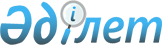 On approval of the Model Regulations for admission to studies in educational organization, implementing educational programs of technical and vocational education
					
			
			
			Unofficial translation
		
					Order of the Minister of Education and Science of the Republic of Kazakhstan of October 31, 2018 No. 600. Registered with the Ministry of Justice of the Republic of Kazakhstan on October 31, 2018 No. 17650.
      Unofficial translation
      In accordance with subparagraph 9) of Article 5-3 of the Law of the Republic of Kazakhstan "On education", subparagraph 1) of Article 10 of the Law of the Republic of Kazakhstan "On public services" and subparagraph 22) of paragraph 15 of the Regulations on the Ministry of Science and Higher Education of the Republic of Kazakhstan, approved by the resolution of the Government of the Republic of Kazakhstan dated August 19, 2022 № 580 "On certain issues of the Ministry of Science and Higher Education of the Republic of Kazakhstan", I HEREBY ORDER:
      Footnote. The preamble is in the wording of the order of the Acting Minister of Science and Higher Education of the Republic of Kazakhstan dated 27.10.2023 № 547 (effective after the day of its first official publication).


      1. To approve the annexed Model Regulations for admission to studies in the educational organization, implementing educational programs of technical and vocational education. 
      2. The Technical and Vocational Education Department of the Ministry of Education and Science of the Republic of Kazakhstan in accordance with the legislation of the Republic of Kazakhstan shall: 
      1) ensure the state registration of this order with the Ministry of Justice of the Republic of Kazakhstan; 
      2) within ten calendar days from the date of the State registration of this order, send it in the Kazakh and Russian languages to the Republican State Enterprise on the Right of Economic Management "Republican Center of Legal Information of the Ministry of Justice of the Republic of Kazakhstan" for official publication and inclusion in the Reference Control Bank of Regulatory Legal Acts of the Republic of Kazakhstan; 
      3) within ten calendar days after the state registration of this order, submit its copy for the official publication in periodical editions; 
      4) place this order on the Internet resource of the Ministry of Education and Science of the Republic of Kazakhstan after its official publication; 
      5) within ten working days after the state registration of this order, submit the information to the Legal Service Department of the Ministry of Education and Science of the Republic of Kazakhstan on execution of the measures provided by subparagraphs 1) , 2) 3) and 4) of this paragraph. 
      3. Vice-Minister of Education and Science of the Republic of Kazakhstan Sukhanberdiyeva E. shall be authorized to oversee the implementation of this order.
      4. This order shall be enforced upon expiry of ten calendar days after its first official publication.  Model rules for admission to training in educational organizations implementing educational programs of higher education
      Footnote. Model rules as amended by Order of the Minister of Education and Science of the Republic of Kazakhstan dated June 14, 2019 № 269 (shall come into effect after the day of its first official publication). Chapter 1. General provisions
      1. These Standard rules for admission to educational organizations implementing educational programs of higher education (hereinafter referred to as the Standard rules) have been developed in accordance with subparagraph 9) of Article 5-3 of the Law of the Republic of Kazakhstan "On education" (hereinafter referred to as the Law), subparagraph 1) of Article 10 of the Law of the Republic of Kazakhstan "On public services" (hereinafter referred to as the Law "On public services") and subparagraph 22) of paragraph 15 of the Regulation on the Ministry of Science and Higher Education of the Republic of Kazakhstan, approved by the resolution of the Government of the Republic of Kazakhstan dated August 19, 2022 № 580 "On certain issues of the Ministry of Science and Higher Education of the Republic of Kazakhstan", which determine the procedure for admission to educational organizations, implementing educational programs of higher education and provision of public service "Acceptance of documents and enrollment in organizations of higher and (or) postgraduate education for training in educational programs of higher education".
      Footnote. Paragraph 1 - as amended by the order of the Acting Minister of Science and Higher Education of the Republic of Kazakhstan dated 27.10.2023 № 547 (effective after the day of its first official publication).


      2. Admission of persons enrolling in educational organizations of the Republic of Kazakhstan implementing educational programs of higher and (or) postgraduate education (hereinafter – OVPO) is carried out by placing a state educational order and an educational grant of higher education at the expense of the republican budget or local budget, as well as tuition fees at the expense of extra-budgetary and student's own funds.
      Admission to educational programs of continuous integrated medical education is carried out by the OVPO in the presence of attachments to the license for educational activities of bachelor, master, residency.
      Footnote. Paragraph 2 - as amended by the order of the Acting Minister of Science and Higher Education of the Republic of Kazakhstan dated 27.10.2023 № 547 (effective after the day of its first official publication).

 Chapter 2. The procedure for admission to educational institutions implementing educational programs of higher education
      3. Persons with general secondary, technical and professional, post-secondary, higher education shall be admitted to OHPE.
      4. To participate in the competition for the award of an educational grant of higher education at the expense of the republican budget or the local budget and (or) admission to paid training, individuals who have secondary, technical and vocational or post-secondary education are allowed, with the exception of those who come in related areas of training of higher education personnel, providing for reduced training periods, who passed the UNT and scored according to its results:
      in the national the OHPE -organizations of higher and postgraduate education - at least 65 scores, and in the field of education "Pedagogical sciences" - at least 75 scores, in the field of education "Healthcare" - at least 70 scores, in the areas of education "Agriculture and bioresources," "Veterinary medicine" − at least 60 scores, in the field of training "Law" - at least 75 scores;
      in other educational institutions - at least 50 scores, and in the field of "Pedagogical sciences" - at least 75 scores, in the field of education "Healthcare" - at least 70 scores, in the field of training "Law" - at least 75 scores.
      At the same time, for each UNT subject and (or) creative exam, it is necessary to score at least 5 scores.
      To participate in the competition for the award of an educational grant of higher education at the expense of the republican budget or the local budget in related areas of training of higher education personnel, providing for reduced training periods, individuals who have technical and professional, post-secondary education, have passed UNT and scored at least 25 scores based on its results and in the field of education are allowed "Pedagogical sciences" - at least 35 scores, including at least 5 scores for each UNT discipline and (or) creative exam.
      When passing the UNT in electronic format in the competition for the award of an educational grant of higher education at the expense of the republican budget or the local budget, the recipient participates with one of the two UNT results having the required number of scores specified in this paragraph.
      Footnote. Paragraph 4 - in the wording of the order of the Minister of Science and Higher Education of the Republic of Kazakhstan dated 20.07.2022 № 3 (shall enter into force after the day of its first official publication); with amendments by order of the Minister of Science and Higher Education of the Republic of Kazakhstan dated 02.06.2023 № 252 (shall enter into force after the day of its first official publication).


      4-1. Individuals who have international certificates confirming proficiency in a foreign language (English): Test of English as a Foreign Language Institutional Testing Programm (TOEFL ITP, Test of English as a Foreign Language Institutional Testing Programm. Internet-based Test. (TOEFL IBT), Test of English as a Foreign Language Institutional Testing Programme. TOEFL Paper-based test. TOEFL pbt, International English Language Tests System. (IELTS), if desired, shall be exempted from passing the subject or special discipline of UNT "Foreign Language (English).
      Individuals with certificates of international standardized tests SAT, ACT, IB, A Level, TOEFL ITP, TOEFL IBT, TOEFL pbt, IELTS shall participate in the competition for the award of an educational grant and (or) shall be enrolled in universities in a paid department, in accordance with the scores transfer scale, according to Annex 2-1 of the Rules
      Footnote. The rules -as added by paragraph 4-1 in accordance with the order of the Minister of Education and Science of the Republic of Kazakhstan dated 08.06.2020 № 237 (shall enter into force after the day of its first official publication); in the wording of the order of the Minister of Science and Higher Education of the Republic of Kazakhstan dated 02.06.2023 № 252 (shall enter into force after the day of its first official publication). 


      5. In accordance with subparagraph 6) of paragraph 2 of Article 43-1 of the Law, OHPE shall determine the procedure for admission, form, program for conducting an additional exam and (or) a passing score for applicants taking into account the specifics of the direction of training, with the exception of applicants specified in paragraphs 8 and 9 of Article 26 of the Law.
      Acceptance of the application for participation in the additional exam, its conduct by OHPE shall be carried out from July 01 to August 20, while for those participating in the competition for the award of an educational grant, an additional exam shall be held before the start of accepting applications for participation in the competition.
      Applicants shall apply for participation in the additional examination in the declared OHPE in accordance with the established scores of paragraphs 4 of these Model Rules.
      The incoming person shall be enrolled in the OHPE subject to passing an additional exam and (or) a passing threshold score set by the OHPE.
      Footnote. Paragraph 5 - in the wording of the order of the Minister of Science and Higher Education of the Republic of Kazakhstan dated 26.01.2023 № 29 (shall enter into force after the day of its first official publication).


      6. Citizens of the Republic of Kazakhstan who have technical and professional, post-secondary or higher education shall be accepted for training in educational programs of higher education, which provide for reduced training periods.
      Admission to the OHPE of individuals with technical and professional or post-secondary education with the qualification of "middle-level specialist" or "applied bachelor" in related areas of training of higher education personnel, providing for reduced training periods, entering paid training is carried out by the admission commissions of the OHPE.
      Admission to the OHPE of individuals with higher education in a group of educational programs providing for reduced training periods on a paid basis shall be carried out by the admission commissions of the OHPE.
      Admission of citizens with a general secondary education who have served in military service to study at the OHPE on a paid basis shall be carried out within two years after completing military service based on the results of an interview conducted by the admission commissions of the OHPE during the calendar year. At the same time, the enrollment of citizens who have served in military service shall be carried out in accordance with the academic calendar 5 (five) days before the start of the next academic period.
      Citizens of the Republic of Kazakhstan who have served in military service, have technical and professional, post-secondary or higher education, shall be accepted within two years after completing military service for training on a paid basis in educational programs of higher education, which provide for reduced training periods based on the results of an interview conducted by the admission commissions of OHPE during the calendar year. At the same time, the enrollment of citizens who have served in military service shall be carried out in accordance with the academic calendar 5 (five) days before the start of the next academic period.
      Footnote. Paragraph 6 - in the wording of the order of the Minister of Science and Higher Education of the Republic of Kazakhstan dated 26.01.2023 № 29 (shall enter into force after the day of its first official publication).


      7. The admission of foreign citizens according to the allocated quota based on an educational grant to international OHPE, created based on interstate agreements, shall be carried out by OHPE independently.
      The admission of foreign citizens to study at the OHPE on a paid basis shall be carried out according to the results of an interview conducted by the admission commissions of the OHPE during the calendar year. In this case, the enrollment of foreign citizens shall be carried out in accordance with the academic calendar 5 (five) days before the start of the next academic period.
      Thus, the admission of foreign citizens based on an educational grant and on a paid basis shall be carried out by the OHPE, accredited in accordance with Article 9-1 of the Law.
      Footnote. Paragraph 7 as amended by Order of the Minister of Education and Science of the Republic of Kazakhstan dated 08.06.2020 № 237 (shall come into effect after the day of its first official publication).


      8. Upon admission to study at OHPE, an admission quota shall be provided in the amount approved by the Resolution of the Government of the Republic of Kazakhstan dated February 28, 2012 № 264 "On approval of the admission quota for admission to study in educational organizations implementing  educational programs of technical and professional, post-secondary and higher education".
      9. Admission of individuals entering the OHPE shall be carried out on their applications on a competitive basis, except for the case provided for in paragraph 8-1 of Article 26 of the Law, in accordance with the scores of the certificate of the established sample, in the form approved by order of the Acting Minister of Education and Science of the Republic of Kazakhstan dated October 23, 2007 № 502 "On approval of the form of strict reporting documents used by educational organizations in educational activities" (registered in the Register of State Registration of Regulatory Legal Acts under № 4991) and (or) an electronic certificate with unique applicant data officially confirming the results of a single national test (UNT) published on the website of the National Testing Center (hereinafter referred to as the UNT certificate).
      Footnote. Paragraph 9 - in the wording of the order of the Minister of Science and Higher Education of the Republic of Kazakhstan dated 15.12.2022 № 189 (shall enter into force after the day of its first official publication).


      10. Admission to study on an educational grant for certain groups of educational programs of higher education, requiring work with state secrets, shall be carried out in OHPE, which have permission from the national security authorities in accordance with the legislation of the Republic of Kazakhstan on state secrets.
      11. Acceptance of documents from the OHPE that shall train pilots to participate in the competition for the award of an educational grant of higher education at the expense of the republican budget or the local budget, shall be carried out by the acceptance committee of this OHPE, with the obligatory submission of a medical examination to medical and flight expert commissions, issuing a medical report on the suitability for training in the OHPE for the training of pilots, in accordance with the order of the Minister of Defense of the Republic of Kazakhstan dated December 21, 2020 № 716 "On approval of the Rules for conducting military medical examination and the Regulation on commissions of military medical examination in the Armed Forces of the Republic of Kazakhstan" (registered in the Register of State Registration of Regulatory Legal Acts under № 21869).
      Footnote. Paragraph 11 - in the wording of the order of the Minister of Science and Higher Education of the Republic of Kazakhstan dated 15.12.2022 № 189 (shall enter into force after the day of its first official publication).


      12. In each OHPE, by the decision of the head or the person acting as his/her head, an admissions committee shall be created. The selection committee shall include the head of the OHPE, vice-rector (deputy heads of the OHPE), heads of structural divisions and representatives of the faculty of the OHPE. The quantitative composition of the selection committee shall consist of an odd number of members. The chairman of the selection committee shall be the head of the OHPE. By the order of the head of the OHPE or the person acting as him, the executive secretary of the selection committee shall be appointed.
      In this case, the OHPE shall not accept in the following cases:
      1) making a decision by the authorized body to suspend, revoke and deprive the license and (or) the Annex to the license to engage in educational activities;
      2) lack of institutional accreditation, as well as suspension, withdrawal or expiration of accreditation, with the exception of educational organizations under the President of the Republic of Kazakhstan and military, special educational institutions;
      3) if gross violations are detected based on the results of state control and (or) during the trial based on its results;
      4) the absence or exclusion of an educational program from the Register of educational programs in accordance with the order of the Minister of Science and Higher Education of the Republic of Kazakhstan dated October 12, 2022 № 106 "On approval of the Rules for maintaining the register of educational programs implemented by organizations of higher and (or) postgraduate education, as well as the grounds for inclusion in the register of educational programs and exclusion from it" (registered in the Register of state registration of regulatory legal acts under № 30139).
      Footnote. Paragraph 12 - in the wording of the order of the Minister of Science and Higher Education of the Republic of Kazakhstan dated 26.01.2023 № 29 (shall enter into force after the day of its first official publication); as amended by the order of the Acting Minister of Science and Higher Education of the Republic of Kazakhstan dated 27.10.2023 № 547 (effective after the day of its first official publication).

 Paragraph 1. The procedure for admission and conduct of special and (or) creative examinations
      13. In the admission to training in groups of educational programs of higher education requiring special and (or) creative preparation, including in the education areas "Pedagogical Sciences" and "Healthcare", the results of special and (or) creative examinations shall be taken into account.
      Footnote. Paragraph 13 - as amended by Order № 241 of the Minister of Education and Science of the Republic of Kazakhstan dated 24.05.2021 (effective after the date of its first official publication).


      14. For the organization and conduct of special and (or) creative examinations, by the decision of the head of the OHPE or the person acting in his capacity, an examination committee shall be created for the examination period.
      The committee shall comprise representatives of the OHPE from among the teaching faculty, public organizations, and the media. The committee for creative examinations in the training areas "Art" and "Training of teachers with a subject specialization of general development" shall also comprise persons with the appropriate education in the relevant area and recommended by the local authorized body in the field of culture and sports.
      The examination committee shall not include members of the appeal committee.
      The committee shall consist of an odd number of members, and the chairman of the committee is elected by the majority of votes from among the committee members. The decision of the committee shall be considered valid if at least two thirds of its members are present at the meeting. The decision of the committee shall be made by the majority vote of those present at the exam. In case of equality of votes, the chairman of the committee shall have the decisive vote.
      Footnote. Paragraph 14 - as amended by Order № 241 of the Minister of Education and Science of the Republic of Kazakhstan dated 24.05.2021 (effective after the date of its first official publication).


      15. Conducting special and (or) creative examinations shall be carried out by groups of educational programs, in accordance with the List of groups of educational programs, for which special and (or) creative examinations are held in accordance with Annex 1 to these Model Rules.
      Persons applying for educational programs of higher education requiring special and (or) creative training, including in the field of education "Pedagogical Sciences", for passing special and (or) creative examinations, shall submit the following documents to the admission committee of the OHPE:
      1) a document on general secondary or technical and professional, post-secondary education (original);
      2) 2 photographs of 3x4 cm;
      3) a copy of an ID;
      4) UNT certificate (if any);
      5) a copy of the document confirming the presence of one of the sports categories and (or) sports titles established by paragraph 1 of Article 35 of the Law of the Republic of Kazakhstan "On physical culture and sports" (if any).
      Footnote. Paragraph 15 as amended by the order of the Minister of Science and Higher Education of the Republic of Kazakhstan dated 15.12.2022 № 189 (shall enter into force after the day of its first official publication).


      16. Applications from applicants for the creative exam shall be accepted at the OHPE from June 20 to July 7 of the calendar year.
      A creative exam shall be held from July 8 to 15 of the calendar years.
      Footnote. Paragraph 16 - in the wording of the order of the Minister of Science and Higher Education of the Republic of Kazakhstan dated 26.01.2023 № 29 (shall enter into force after the day of its first official publication).


      17. Persons entering the group of educational programs of higher education requiring creative training, having documents on general secondary, technical and professional or post-secondary education, take two creative examinations.
      Persons entering a group of educational programs of higher education requiring creative training in related areas of training for higher education personnel, providing for a reduced study period, take one creative examination.
      The form for conducting special and (or) creative examinations shall be established in accordance with Annex 2 to these Model Rules.
      18. Acceptance of applicants' documents and a special admission exam in "Pedagogical Sciences" to the OHPE, in the "Healthcare" education field shall be conducted at the location of the healthcare education organization or of medical faculties (departments) of the OHPE from June 20 to August 24 of the calendar year.
      For the UNT in electronic format, the acceptance of applicants' documents and a special enrollment exam in "Pedagogical Sciences" education field to the OHPE, in the "Healthcare" education field shall be conducted at the location of the healthcare education organization or of medical faculties (departments) of the OHPE in the period from June 20 to August 20 of the calendar year.
      Footnote. Paragraph 18 - as amended by Order № 241 of the Minister of Education and Science of the Republic of Kazakhstan dated 24.05.2021 (effective after the date of its first official publication).


      19. Individuals entering the group of educational programs of higher education requiring creative training at the expense of the republican budget or the local budget pass creative exams in the OHPE chosen by them, with the exception of those entering the OHPE on a paid basis.
      For individuals who have secondary or technical and post-secondary education, applying to a group of educational programs of higher education that require creative training, scores on the history of Kazakhstan, reading literacy (language of instruction) shall be taken into account.
      For individuals entering the group of educational programs of higher education, requiring creative training in related areas of training of higher education personnel, providing for reduced training periods, scores shall be taken into account in a special discipline.
      Footnote. Paragraph 19 - in the wording of the order of the Minister of Science and Higher Education of the Republic of Kazakhstan dated 02.06.2023 № 252 (shall enter into force after the day of its first official publication).


      20. Individuals entering the OHPE in the fields of education "Pedagogical sciences" and "Healthcare" shall pass one special exam conducted by the admission commissions of the OHPE.
      For individuals entering the OHPE in the fields of education "Pedagogical sciences" and "Healthcare," scores shall be taken into account in the history of Kazakhstan, mathematical literacy, reading literacy (language of instruction), two specialized subjects.
      For individuals entering the OHPE in the fields of education "Pedagogical sciences" and "Healthcare" in related areas of training of higher education personnel, providing for reduced training periods, scores shall be taken into account in general professional and special disciplines, with the exception of those entering the OHPE on a paid basis.
      Footnote. Paragraph 20 - in the wording of the order of the Minister of Science and Higher Education of the Republic of Kazakhstan dated 02.06.2023 № 252 (shall enter into force after the day of its first official publication).


      21. Programs for conducting special and (or) creative examinations are developed by OHPE and approved by the chairperson of the OHPE admission committee.
      22. The schedule of special and (or) creative exams (form of the exam, date, time and venue, consultations) shall be approved by the chairman of the admission committee and brought to the applicants’ notice before the start of accepting documents and published on the official Internet resource of the OHPE.
      Footnote. Paragraph 22 - as amended by Order № 241 of the Minister of Education and Science of the Republic of Kazakhstan dated 24.05.2021 (effective after the date of its first official publication).


      23. Admission to the audience (room) of conducting special and (or) creative examinations shall be carried out upon presentation of an identity document.
      In this case, special and (or) creative examinations shall be held in classrooms (rooms) equipped with video and (or) audio recording.
      24. Before the start of special and (or) creative examinations, applicants shall be given examination material and the procedure for drawing up title pages shall be explained, as well as the start and end times of special and (or) creative examinations, the time and place of announcement of the results, and the application procedure on appeal.
      25. Creative exams for applicants with certificates of general secondary or technical and vocational, post-secondary education shall be assessed on a 45-point system.
      A creative exam for applicants in related areas of training higher education professionals, providing for reduced terms of study, shall be assessed on a 20-point system.
      A special exam for applicants in the "Pedagogical Sciences" and "Healthcare" education fields shall be assessed in the "admission" or "non-admission" form.
      Footnote. Paragraph 25 - as amended by Order № 241 of the Minister of Education and Science of the Republic of Kazakhstan dated 24.05.2021 (effective after the date of its first official publication).


      26. The results of the creative examination shall be drawn up with a list of grades, the results of a special examination - with a list of admission, a protocol of the committee in any form and are transferred to the executive secretary of the admission committee (his/her deputy) to announce the results. The protocol of the committee shall be signed by the chairperson and all members of the committee present.
      27. The results of special and (or) creative examinations shall be announced on the day of the examination.
      28. Based on the special exams results in the "Pedagogical Sciences" and "Healthcare" education fields, an applicant shall be issued an extract from the admission sheet to be presented to the OHPE, regardless of the special exam venue.
      Footnote. Paragraph 28 - as amended by Order № 241 of the Minister of Education and Science of the Republic of Kazakhstan dated 24.05.2021 (effective after the date of its first official publication).


      29. For the period of the examinations in order to comply with the requirements for the special and (or) creative examination, to resolve controversial issues, to protect the rights of persons passing the relevant examinations, by order of the head of each OHPE or by the person performing his duties, an appeal committee shall be created, the composition of which shall consist of an odd number of members, including its chairperson.
      30. An application for an appeal is submitted to the chairperson of the appeal committee personally by a person who has passed a special or creative examination, shall be accepted until 13:00 the next day after the announcement of the results of the special or creative examination, and is considered by the appeal committee within one day.
      31. The decision of the appeal committee is considered valid if not less than two thirds of its composition are present at the meeting. The decision on the appeal on disagreement with the results of a special or creative examination shall be made by a majority vote of the number of members of the committee present. If the votes of the members of the appeal committee are equal, the chairperson's vote is decisive. The work of the appeal committee shall be documented in a protocol signed by the chairperson and all members of the committee present.
      32. The OHPE, regardless of the form of ownership on the day of completion of the additional, special and (or) the creative exam shall be transmitted to the information system of the National Testing Center of the Ministry of Science and Higher Education of the Republic of Kazakhstan the results of additional, special and (or) creative examination of applicants for participation in the competition for the award of an educational grant of higher education at the expense of the republican and local budgets and (or) admission to the OHPE for paid education.
      Footnote. Paragraph 32 - in the wording of the order of the Minister of Science and Higher Education of the Republic of Kazakhstan dated 26.01.2023 № 29 (shall enter into force after the day of its first official publication).

 Chapter 3. The procedure for enrollment in OHPE
      33. In order to enroll in the OVPO, service recipients provide the OVPO (hereinafter referred to as the service provider) through the admissions committee of the OVPO or through the e–government web portal (hereinafter referred to as the portal) with a package of documents provided for in paragraph 8 of the list of basic requirements for the provision of public service "Acceptance of documents and enrollment in organizations of higher and (or) postgraduate education for training in educational programs of higher education" (hereinafter – the List of basic requirements), according to Annex 3 to these Standard rules.
      The list of the main requirements for the provision of the state service, including the characteristics of the process, the form, content and result of the provision of the service, as well as other information taking into account the peculiarities of the provision of the state service, shall be given in the List of the main requirements.
      The service provider's employee shall accept the package of documents, register them and issue a receipt to the service recipient on receiving the package of documents on the day of receipt of the application, either if the service recipient provides an incomplete package or documents with an expired validity period refuses to accept the documents.
      If the service recipient is contacted through the portal, the status of accepting a request for a state service, as well as a notification indicating the date and time of receiving the result of the state service, is sent to the "personal account."
      From the moment of their receipt, the service provider shall check the completeness of the submitted documents, in case of incompleteness, shall prepare a motivated refusal to further consider the application, which shall be sent in the form of an electronic document to the applicant to the "personal account" on the portal.
      If the service recipient provides a complete package of documents, the service provider is sent notifications on the receipt of documents for enrollment in the OHPE. Upon receipt of the notification, the service recipient shall submit the original documents to the service provider within the period from August 10 to August 25 of the calendar year.
      After receiving the documents, the head of the OHPE issues an order to enroll the service recipient in the number of the OHPE students.
      The service provider shall refuse to provide public services on the grounds provided for in Paragraph 9 of the List of Basic Requirements.
      Footnote. Paragraph 33 - in the wording of the order of the Minister of Science and Higher Education of the Republic of Kazakhstan dated 15.12.2022 № 189 (shall enter into force after the day of its first official publication); as amended by the order of the Acting Minister of Science and Higher Education of the Republic of Kazakhstan dated 27.10.2023 № 547 (effective after the day of its first official publication).


      33-1. The service provider ensures that information on the stage of rendering public service is entered into the information system for monitoring the provision of public services in accordance with subparagraph 11) of paragraph 2 of Article 5 of the Law "On public services".
      The authorized body in the field of science and higher education ensures that information on changes and (or) additions to these Rules is sent to the Unified Contact Center, the operator of the information and communication infrastructure of the "electronic government" and the service provider within three working days from the date of their entry into force.
      Footnote. The rules as added by paragraph 33-1 in accordance with the order of the Minister of Education and Science of the Republic of Kazakhstan dated 08.06.2020 № 237 (shall enter into force after the day of its first official publication); as amended by the order of the Acting Minister of Science and Higher Education of the Republic of Kazakhstan dated 27.10.2023 № 547 (effective after the day of its first official publication).


      33-2. A complaint about the decision, actions (inaction) of the service provider on the provision of public services may be submitted to the name of the head of the service provider, to the authorized body for assessing and monitoring the quality of the provision of public services, in accordance with the legislation of the Republic of Kazakhstan.
      The complaint of the service recipient received by the service provider, in accordance with paragraph 2 of Article 25 of the Law "On public services", is subject to consideration within 5 (five) working days from the date of its registration.
      The complaint of a service recipient received by the authorized body for the assessment and control over the quality of the provision of public services is subject to consideration within 15 (fifteen) working days from the date of its registration.
      In cases of disagreement with the results of the provision of public services, the service recipient shall apply to the court in the manner prescribed by the legislation of the Republic of Kazakhstan.
      Footnote. The Rules have been supplemented with paragraph 33-2 in accordance with the Order of the Minister of Education and Science of the Republic of Kazakhstan dated 08.06.2020 № 237 (shall come into effect after the day of its first official publication); as amended by the order of the Acting Minister of Science and Higher Education of the Republic of Kazakhstan dated 27.10.2023 № 547 (effective after the day of its first official publication).


      33-3. Enrollment in the OHPE at the expense of the republican budget or the local budget or on a fee basis shall be carried out by the OHPE admission committees from August 10 to 25 of the calendar year for training in Kazakh, Russian or English by order of the head of the OHPE or a person acting in his capacity.
      Footnote. The Rules have been supplemented with paragraph 33-3 in accordance with the Order of the Minister of Education and Science of the Republic of Kazakhstan dated 08.06.2020 № 237 (shall come into effect after the day of its first official publication); as amended by Order № 554 of the acting Minister of Education and Science of the Republic of Kazakhstan dated 05.11.2021 (effective after the date of its first official publication).


      34. Individuals who have secondary, technical and professional or post-secondary education, with the exception of those entering related areas of higher education training, providing for reduced training periods that have not scored the threshold point established in paragraph 4 of these Model Rules (according to the UNT results), with UNT results with inappropriate combinations of specialized subjects, with canceled UNT results, shall be enrolled in the UNT on a full-time basis on a paid basis.
      Before the completion of the first academic year in the OHPE, these individuals re-submit the UNT within the established time frame, in accordance with the Rules for conducting unified national testing, approved by Order of the Minister of Education and Science of the Republic of Kazakhstan dated May 2, 2017 № 204 (registered in the Register of State Registration of Regulatory Legal Acts under № 15173) (hereinafter referred to as the Order № 204).
      Individuals who have not repeatedly gained the threshold score established in paragraph 4 of these Model Rules, based on the results of UNT handed over upon completion of the 1st (first) school year, shall be subject to deduction from the OHPE.
      Footnote. Paragraph 34 - in the wording of the order of the Minister of Science and Higher Education of the Republic of Kazakhstan dated 26.01.2023 № 29 (shall enter into force after the day of its first official publication).


      35. Holders of an educational grant of higher education at the expense of the republican budget or the local budget shall file an application for admission to the OHPE indicated in the certificate and shall be enrolled as students by order of the head of the OHPE or the person acting in his capacity.
      Holders of an educational grant of higher education on curricula groups that require creative training are enrolled in the OHPE, in which they were taking creative exams.
      Citizens of the Republic of Kazakhstan enrolling on a state grant shall conclude an agreement on working out for at least 3 (three) years in the manner established by Order № 390 of the Government of the Republic of Kazakhstan dated March 30, 2012 “On approval of the Rules for assigning a specialist to work, granting the right to self-initiated employment, exemption from the obligation or termination of the obligation to work by citizens who studied on the state educational order, and introducing amendments and additions to Order № 58 of the Government of the Republic of Kazakhstan dated January 23, 2008 “On approval of the Rules for awarding an educational grant”.
      Footnote. Paragraph 35 - as amended by Order № 241 of the Minister of Education and Science of the Republic of Kazakhstan dated 24.05.2021 (effective after the date of its first official publication).


      36. Persons with secondary or technical and professional, post-secondary education of the current year, who have passed the UNT within the prescribed time limits in accordance with Order № 204, and scored the threshold score established in paragraph 4 of these Model Rules, shall submit an application addressed to the head of the OHPE or the person performing his duties to enroll in OHPE on a fee basis before receiving a document on general secondary or technical and professional, post-secondary education.
      Thus, students of the final 11 (12) grades of secondary education organizations in the period from February 1 to August 25 of the calendar year shall submit an application addressed to the head of the OHPE or the person performing his duties for enrollment in the OHPE on a fee basis before receiving a document on general secondary education.
      After receiving a document on general secondary or technical and professional, post-secondary education, applicants submit documents according to the list specified in paragraph 33 of these Model Rules.
      37. Persons who have scored the threshold score established in paragraph 4 of these Model Rules, based on the results of the UNT, provided for in paragraph 5 of these Model Rules, shall submit an application addressed to the head of the OHPE or the person performing his duties for enrollment in the OHPE on a fee basis.
      The application shall be accompanied by a UNT certificate, a copy of the transcript signed by an authorized person and sealed.
      If an incomplete list of documents specified in paragraphs 15, 33, 36, 37 of these Model Rules is provided, the admission committee shall not accept documents from applicants.
      38. Enrollment in the OHPE shall be carried out separately for educational programs of higher education and language departments.
      When enrolling in educational programs of higher education, for which creative exams are established, the scores for these exams shall be taken into account, with the exception of those enrolling in related areas of training of higher education specialists, providing for reduced terms of study.
      When enrolling in the "Pedagogical Sciences" and "Healthcare" education areas the special exam results shall be taken into account.
      Footnote. Paragraph 38 - as amended by Order № 241 of the Minister of Education and Science of the Republic of Kazakhstan dated 24.05.2021 (effective after the date of its first official publication).


      39. In the case of an applicant taking an educational loan issued by second-tier banks, the applicant shall be enrolled in the number of OHPE students upon presentation of an appropriate certificate from the bank about the documents being considered.
      Thus, he/she shall be provided with a postponement to pay for the amount established in the contract for the provision of educational services and payable before the enrollment of a citizen, for the period of issuing an educational loan, but not more than 4 (four) weeks from the date of receipt of a certificate from the bank.
      40. Documents in a foreign language shall be provided with a notarized translation into Kazakh or Russian.
      Education certificates issued by foreign educational organizations shall undergo the procedure of nostrification of documents on education in accordance with the procedure established by the legislation of the Republic of Kazakhstan after enrollment of persons during 1 (first) academic period of study.
      Footnote. Paragraph 40 - as amended by Order № 207 of the Minister of Education and Science of the Republic of Kazakhstan dated 06.05.2021 (shall be enforced ten calendar days after the date of its first official publication).


      41. OVPO, regardless of the form of ownership, within 10 (ten) calendar days after completion of enrollment, submits to the authorized body in the field of science and higher education a final report on the enrollment of students in OVPO.
      Footnote. Paragraph 41 - as amended by the order of the Acting Minister of Science and Higher Education of the Republic of Kazakhstan dated 27.10.2023 № 547 (effective after the day of its first official publication).

 The list of groups of educational programs for which special and (or) creative exams are conducted
      Footnote. Annex 1 - as amended by the order of the Acting Minister of Science and Higher Education of the Republic of Kazakhstan dated 27.10.2023 № 547 (effective after the day of its first official publication). The form of conducting special and (or) creative exams
      Footnote. Annex 2 - as amended by the order of the Acting Minister of Science and Higher Education of the Republic of Kazakhstan dated 27.10.2023 № 547 (effective after the day of its first official publication).
      * in related areas of higher education training, providing for shorter study periods, with the exception of the group of educational programs "B029 – Audiovisual media and media production". Scale of conversion of SAT, AST, IB points into UNT points
Scale of conversion of points of the international certificate of standardized test SAT into UNT points
      Footnote. The Rules are supplemented by Appendix 2-1 in accordance with the Order of the Minister of Education and Science of the Republic of Kazakhstan dated 08.06.2020 № 237 (effective after the day of its first official publication); as amended by the order of the Acting Minister of Science and Higher Education of the Republic of Kazakhstan dated 27.10.2023 № 547 (effective after the day of its first official publication).
      Option 1 – for students who have valid SAT Reasoning and SAT Subject
      * IELTS results are taken into account for the profile subject "English".
      Note: The transfer of SAT points to UNT points is subject to the availability of: SAT Reasoning and SAT subject certificates. At the same time, applicants take the UNT on the subject of the History of Kazakhstan and SAT subject scores are converted into UNT scores, provided that the profile subjects coincide.
      Option 2 – for students who have valid SAT Reasoning.
      IELTS results are taken into account for the profile subject "English".
      Note: The transfer of SAT points to UNT points is subject to the availability of: SAT reasoning certificate. At the same time, applicants take the UNT in the subject History of Kazakhstan and two core subjects. The scale of conversion of the points of the international certificate of the standardized ACT test into UNT points
      Note: The transfer of ACT points to UNT points is carried out on condition of passing the UNT on the subject of the History of Kazakhstan and ACT points are converted into UNT points provided that the profile subjects coincide.  Table of comparability of SAT reasoning and ACT results  The scale for converting the points of the International Baccalaureate IB program into UNT points  
      Note: The conversion of IB points into UNT points is carried out on condition of passing the UNT in the subjects History of Kazakhstan and Reading Literacy, and IB points are converted into UNT points provided that the profile subjects coincide. The scale of conversion of the points of the International Baccalaureate of A Level (E-Level) program into UNT points  
      Note: The transfer of A Level points to UNT points is carried out on condition of passing the UNT in the subjects History of Kazakhstan and Reading Literacy and on condition that the profile subjects coincide. The scale of conversion of the points of the certificate of international standardized 
IELTS tests into UNT points (profile subject/special discipline "Foreign language (English)")  The scale of conversion of the points of the certificate of the international standardized tests 
TOEFL ibt, TOEFL itp, TOEFL ibt into UNT points (profile subject/special discipline "Foreign language (English)") List of the main requirements for the provision of public services 
"Acceptance of documents and enrollment in organizations of higher and (or) postgraduate education 
for training in educational programs of higher education"
      Footnote. The rules as added by Annex 3 in accordance with the order of the Minister of Education and Science of the Republic of Kazakhstan dated 08.06.2020 № 237 (shall enter into force after the day of its first official publication); in the wording of the order of the Minister of Science and Higher Education of the Republic of Kazakhstan dated 02.06.2023 № 252 (shall enter into force after the day of its first official publication). Model rules for admission to training in educational organizations implementing educational programs of postgraduate education
      Footnote. Model rules as amended by Order of the Minister of Education and Science of the Republic of Kazakhstan dated June 14, 2019 № 269 (shall come into effect after the day of its first official publication). Chapter 1. General Provisions
      1. These Standard rules for admission to educational organizations implementing educational programs of postgraduate education (hereinafter referred to as the Standard rules) have been developed in accordance with subparagraph 9) of Article 5-3 of the Law of the Republic of Kazakhstan "On education" (hereinafter referred to as the Law), subparagraph 1) of Article 10 of the Law of the Republic of Kazakhstan "On public services" (hereinafter referred to as the Law "On public services") and subparagraph 22) of paragraph 15 of the Regulation on the Ministry of Science and Higher Education of the Republic of Kazakhstan, approved by the resolution of the Government of the Republic of Kazakhstan dated August 19, 2022 № 580 "On certain issues of the Ministry of Science and Higher Education of the Republic of Kazakhstan", which determine the procedure for admission to educational organizations, implementing educational programs of postgraduate education and the provision of public services "Acceptance of documents and enrollment in organizations of higher and (or) postgraduate education for training in educational programs of postgraduate education".
      Footnote. Paragraph 1 - as amended by the order of the Acting Minister of Science and Higher Education of the Republic of Kazakhstan dated 27.10.2023 № 547 (effective after the day of its first official publication).


      2. Admission of undergraduates, doctoral students of organizations of higher and (or) postgraduate education (hereinafter – OVPO) is carried out by placing a state educational order for training in scientific, pedagogical and specialized areas, as well as tuition fees at the expense of extra-budgetary and student's own funds.
      Admission of students to the residency of organizations of education in the field of healthcare, OVPO and scientific organizations (hereinafter referred to as scientific organizations) is carried out through the placement of a state educational order, as well as tuition fees at the expense of extra–budgetary and student's own funds.
      Admission to educational programs of continuous integrated medical education is carried out by the OVPO in the presence of attachments to the license for educational activities of bachelor, master, residency.
      At the same time, the OVPO does not accept in the following cases:
      1) making a decision by the authorized body on the suspension, revocation and deprivation of the license and (or) the annex to the license to engage in educational activities;
      2) the absence of institutional accreditation, as well as the suspension, revocation or expiration of accreditation, with the exception of educational organizations under the President of the Republic of Kazakhstan and military, special educational institutions;
      3) when gross violations are detected based on the results of state control and (or) during the trial based on its results;
      4) the absence or exclusion of an educational program from the Register of educational programs in accordance with the order of the Minister of Science and Higher Education of the Republic of Kazakhstan dated October 12, 2022 № 106 "On approval of the Rules for maintaining the Register of educational programs implemented by organizations of higher and (or) postgraduate education, as well as the grounds for inclusion in the register of educational programs and exclusion from it" (registered in the Register of state registration of regulatory legal acts under № 30139).
      Footnote. Paragraph 2 - as amended by the order of the Acting Minister of Science and Higher Education of the Republic of Kazakhstan dated 27.10.2023 № 547 (effective after the day of its first official publication).

 Chapter 2. The procedure for admission to training in educational organizations implementing educational programs of postgraduate education
      3. Admission of individuals to the postgraduate, doctoral studies, including targeted training, residency of educational organizations in the field of health care, the OHPE and scientific organizations shall be carried out on a competitive basis based on the results of comprehensive testing (hereinafter referred to as CT) or entrance exams.
      Admission of foreigners to the postgtaduate, doctoral studies and residency shall be carried out on a paid basis. The receipt of free postgraduate education by foreigners on a competitive basis in accordance with the state educational order shall be determined by international treaties of the Republic of Kazakhstan, with the exception of the scholarship program for postgraduate programs.
      Admission of individuals who have served in military service to a specialized postgraduate on a paid basis for three years after completing military service shall be carried out without entrance exams, based on the results of an interview conducted by the admission commissions of the OHPE during the calendar year. At the same time, the enrollment of citizens who have served in military service is carried out in accordance with the academic calendar 5 (five) days before the start of the next academic period.
      Footnote. Paragraph 3 - in the wording of the order of the Minister of Science and Higher Education of the Republic of Kazakhstan dated 26.01.2023 № 29 (shall enter into force after the day of its first official publication).


      4. The admission of foreign citizens to study at the OHPE or scientific organizations on a fee basis shall be carried out according to the results of an interview conducted by the admissions committees of the OHPE or scientific organizations during the calendar year. Enrollment of foreign citizens shall be carried out in accordance with the academic calendar 5 (five) days before the start of the next academic period.
      5. Education certificates issued by foreign educational organizations shall be nostrificated in accordance with the procedure established by law.
      Documents in a foreign language shall be provided with a notarized translation into Kazakh or Russian.
      Education certificates issued by foreign educational organizations shall undergo the procedure of nostrification of documents on education in accordance with the procedure established by the legislation of the Republic of Kazakhstan after enrollment of persons during 1 (first) academic period of study.
      Footnote. Paragraph 5- as amended by Order № 207 of the Minister of Education and Science of the Republic of Kazakhstan dated 06.05.2021 (shall be enforced ten calendar days after the date of its first official publication).


      6. An admission committee shall be created to receive documents and organize entrance examinations at the OHPE and scientific organizations. The chairperson of the admission committee shall be the head of the OHPE or scientific organization or the person performing his duties.
      The composition and functions of the admission committee shall be approved by the order of the head of the OHPE or scientific organization or the person acting as him.
      For applicants for doctoral studies and residency, the admission committee shall carry out:
      1) advising applicants on the issues of the chosen group of educational programs of postgraduate education, familiarization with the procedure of the entrance examination;
      2) organization of reception and verification of documents of applicants;
      3) organization of the entrance examination by groups of educational programs.
      For applicants to the magistracy, the admission committee shall carry out:
      1) advising applicants on the issues of the chosen group of educational programs of postgraduate education, familiarization with the CT procedure and/or the entrance (creative) exam;
      2) organization of the entrance examination in the Arabic language and (or) the creative examination by groups of educational programs.
      Footnote. Paragraph 6 - as amended by Order of the Minister of Education and Science of the Republic of Kazakhstan dated 08.06.2020 № 237 (shall come into effect after the day of its first official publication).


      7. Applications for admission to the master's degree in the OVPO are accepted by the admissions committees of the OVPO and (or) through the NTC information system in the following terms:
      1) from June 1 to July 5 of the calendar year;
      2) from October 25 to November 10 of the calendar year.
      Persons with international certificates confirming proficiency in a foreign language IELTS (International English Language Tests System), TOEFL IBT (Test of English as a Foreign Language Internet-based test), DSH (Deutsche Sprachpruefungfuerden Hochschulzugang), Test DaF-Prufung, TFI (Test de Francais International), Diplome d'etudesen Langue française, DALF (Diplome Approfondide Langue française), TCF (Test deconnaise du français), and international certificates of passing the standardized GRE test (Graduate Record Examinations), it is necessary to enter the certificate data when applying for participation in CT in electronic format and in the competition.
      The transfer of the points of the above certificates is carried out after submitting an application for participation in the competition for the award of educational grants at the expense of the republican budget or the local budget or when enrolling in the OVPO on a paid basis according to annexes 1-2, 2, 3 to the Rules.
      The entrance exam in Arabic and creative exams for applicants to the Master's degree are held at the OVPO in the following terms:
      1) from July 16 to July 25 of the calendar year;
      2) from November 21 to 28 of the calendar year.
      Applications for admission to the residency of organizations of education in the field of healthcare, as well as OVPO, are accepted by the admission commissions of OVPO from July 3 to July 25 of the calendar year. The residency entrance exams are held from August 8 to August 16 of the calendar year.
      Applications for short-term residency programs of educational organizations or scientific organizations in the field of healthcare are accepted by admission committees during the calendar year according to an individual training plan and only on a fee basis.
      The acceptance of applications for doctoral studies at the OVPO is carried out by the admissions committees of the OVPO and through the NTC information system in the following terms:
      1) from July 3 to August 3 of the calendar year;
      2) from October 25 to November 10 of the calendar year.
      Persons who have a certificate of the international standardized test GRE (Graduate Record Examinations), when applying for participation in the entrance exam, must enter the certificate data.
      The transfer of the points of the specified certificate into the points of the entrance exam is carried out when applying for participation in the competition for the award of a state educational grant, in accordance with Annex 6 to the Rules.
      When applying for participation in additional testing and the entrance exam, persons with disabilities with visual, hearing, and musculoskeletal disorders upon presentation of a disability identification document approved by the order of the Deputy Prime Minister –Minister of Labor and Social Protection of the Population of the Republic of Kazakhstan dated June 29, 2023 № 260 "On approval of the Rules for conducting medical and social expertise" (registered in the Register of state registration of regulatory legal acts under № 32922) additionally indicates the need to provide an assistant who is not a teacher of disciplines taken as part of the entrance exam.
      Entrance exams for groups of educational programs for doctoral studies are held in the following terms:
      1) from 4 to 20 August of the calendar year;
      2) from November 19th to December 11th of the calendar year.
      When submitting documents, the applicant indicates one OVPO and one group of educational programs.
      Persons applying for doctoral studies submit the following set of documents:
      1) an application in any form;
      2) a document of education (original, when submitting documents to the admissions committee);
      3) an identity document (required for identification);
      4) the official certificate of passing the exam in the state language (KAZTEST), issued by the NTC, with the exception of foreign citizens;
      5) certificate confirming proficiency in a foreign language:
      English proficiency:
      International English Language Tests System Academic (IELTS Academic), the threshold score is at least 5.5;
      Test of English as a Foreign language institutional testing program internet-based Test (TOEFL IBT), threshold score – at least 46 points;
      Test of English as a Foreign language institutional testing program  (TOEFL ITP), threshold score – at least 460;
      German language proficiency:
      Deutsche sprachprue Fungfuerdenhochschulzugangniveau B2 (DSH, Niveau B2) - not lower than the B2 level;
      Test DaF-Prufung Niveau B2 (TDF Niveau B2) - not lower than the B2 level;
      in French language proficiency:
      Test de Français International (TFI)– not lower than the B2 level in the reading and listening sections;
      Diplome d'etudes en langue français (DELF) - not lower than the B2 level;
      Diplome Approfondi de Langue français (DALF) - not lower than the B2 level;
      Test deconnaissance du français (TCF) – not lower than the B2 level.
      6) a medical certificate in the form 075/y in electronic format, approved by the order № KR DSM-175/2020.
      In cases of restrictive measures, the introduction of a state of emergency, the occurrence of social, natural and man-made emergencies in a certain territory, a medical certificate is provided directly to the educational organization as these measures are lifted;
      7) six photos measuring 3x4 centimeters;
      8) a document confirming employment, in accordance with the Labor Code of the Republic of Kazakhstan, with the exception of foreign citizens;
      9) a list of scientific publications for the last 3 calendar years (if available), a research plan and an essay;
      10) the results of the preliminary selection (in the field of education "Healthcare").
      The documents listed in subparagraphs 4), 5) and 8) are provided in originals and copies, after verification of which the originals are returned to the applicant.
      Persons who have the certificate of Test of English as a Foreign language institutional testing program (TOEFL ITP) take additional testing for English language proficiency (hereinafter referred to as additional testing) before the start of the doctoral entrance exam.
      The number of additional test tasks is 100 questions. The maximum number of points is 100 points.
      Additional testing is evaluated in the form of "admission" or "non–admission". To get the "admission" score, you must score at least 75 points.
      Additional testing is carried out by the NTC in organizations designated by the authorized body in the field of science and higher education.
      The date, time and place of additional testing are brought to the attention of applicants through their personal account.
      The results of additional testing are displayed on the computer screen after the completion of additional testing.
      Based on the results of additional testing, an electronic certificate is issued, which is published and confirmed on the NTC website and sent to the applicant's personal account.
      The certificate of additional testing conducted in the period from August 4 to August 20 is valid until December 1 of the current calendar year.
      The certificate of additional testing conducted between November 18 and December 11 is valid until March 1 of the next calendar year.
      If an incomplete list of documents specified in this paragraph is provided, the admission committee does not accept documents from applicants.
      Admission to master's and doctoral studies is carried out in the following terms:
      1) from 15 to 28 August of the calendar year;
      2) from December 26 to January 10 of the calendar year.
      Footnote. Paragraph 7 - as amended by the order of the Acting Minister of Science and Higher Education of the Republic of Kazakhstan dated 27.10.2023 № 547 (effective after the day of its first official publication).


      7-1. The timing of entrance examinations and enrollment in MBA (EMBA) educational programs shall be determined by the OHPE independently. Training in educational programs MBA (EMBA) shall be carried out on a fee basis. Thus, admission to MBA (EMBA) programs shall be carried out by OHPEs accredited in accordance with Article 9-1 of the Law.
      Footnote. The Rules have been supplemented by paragraph 7-1 in accordance with the Order of the Minister of Education and Science of the Republic of Kazakhstan dated 08.06.2020 № 237 (shall come into effect after the day of its first official publication).


      8. Admission to doctoral studies of educational organizations in the field of health care and the OHPE shall be carried out in two stages: pre-selection, entrance exams.
      Preliminary selection of educational organizations in the field of health care and the OHPE entering the doctoral program shall be carried out before the start of entrance exams from February 1 to April 15 of the calendar year.
      The procedure for preliminary selection for training in educational programs of doctoral studies shall be determined by organizations of education in the field of health care and the OHPE independently.
      The results of the pre-selection for training in educational programs of doctoral studies shall be admission or non-admission to entrance exams.
      Admission to the groups of educational programs MBA and DBA shall be carried out by OHPE independently.
      Footnote. Paragraph 8 - in the wording of the order of the Minister of Science and Higher Education of the Republic of Kazakhstan dated 02.06.2023 № 252 (shall enter into force after the day of its first official publication).


      8-1. The timing of the entrance examinations and admission to the educational programs of the DBA shall be determined by the OHPE independently. Education in the educational programs of the DBA shall be carried out on a fee basis. Thus, admission to DBA programs shall be carried out by OHPEs that have passed accreditation in accordance with Article 9-1 of the Law.
      Footnote. The Rules have been supplemented with paragraph 8-1 in accordance with the Order of the Minister of Education and Science of the Republic of Kazakhstan № 237 dated 08.06.2020 (shall come into effect after the day of its first official publication).

 Paragraph 1. Admission and carrying out CT for magistracy, entrance examination for residency
      9. The postgraduate shall accept individuals who have mastered educational programs of higher education, in the residency - higher education or in the presence of a document indicating the availability of qualifications "doctor" under the medical education program.
      Footnote. Paragraph 9 - in the wording of the order of the Minister of Science and Higher Education of the Republic of Kazakhstan dated 02.06.2023 № 252 (shall enter into force after the day of its first official publication).


      10. Persons applying for a master's degree or residency in the period from August 25 to August 28 of the calendar year provide the OVPO (hereinafter referred to as the service provider) through the admissions committee of the OVPO or through the e–government web portal (hereinafter referred to as the portal) with a package of documents, specified in paragraph 8 of the list of basic requirements for the provision of public service "Acceptance of documents and enrollment in organizations of higher and (or) postgraduate education for training in educational programs of postgraduate education" (hereinafter – the List of basic requirements), according to Annex 1-1 to these Standard rules.
      The list of the main requirements for the provision of the state service, including the characteristics of the process, the form, content and result of the provision of the service, as well as other information taking into account the peculiarities of the provision of the state service, shall be given in the List of the main requirements.
      Information on identity documents, a document on higher education or a document indicating the availability of a "doctor" qualification for medical education programs, a medical certificate shall be provided to the service provider from the relevant state information systems through the "electronic government" gateway.
      The employee of the service provider shall accept the package of documents, register them and issue a receipt to the service recipient for the acceptance of the package of documents, in the form approved by Order of the Minister of Education and Science of the Republic of Kazakhstan dated January 28, 2015 № 39 "On approval of the types and forms of documents on the formation of the state model and the Rules for their issuance" (registered in the Register of State Registration of Regulatory Legal Acts under № 10348) (hereinafter referred to as the  order № 39) on the day of receipt of the application or, if the service recipient provides an incomplete package of documents, refuses to accept documents.
      If the service recipient is contacted through the portal, the status of accepting a request for a state service, as well as a notification indicating the date and time of receiving the result of the state service, is sent to the "personal account."
      From the moment of their receipt, the service provider checks the completeness of the submitted documents, in case of incompleteness, prepares a motivated refusal to further consider the application, which is sent in the form of an electronic document to the applicant to the "personal account" on the portal.
      If the service recipient provides a full package of documents, the service provider shall be sent notifications on the receipt of documents for enrollment in the OHPE after receiving the notification, the service recipient shall submit to the service provider the original documents within the period until August 28 of the calendar year.
      After receiving the documents, the head of the OHPE issues an order to enroll the service recipient in the number of master students or students of the OHPE residents.
      The service provider shall refuse to provide public services on the grounds provided for in Paragraph 9 of the List of basic requirements.
      In case of a negative response of the coordinating state body or identification of other grounds for refusal to provide a state service, the service provider shall notify the service recipient of a preliminary decision on refusal to provide a state service, as well as the time and place (method) of hearing for the opportunity to express a position to the service recipient by a preliminary decision.
      The notice of hearing shall be sent at least 3 working days before the completion of the term of the provision of public service. The hearing shall be held no later than 2 working days from the date of notification.
      Based on the results of the hearing, the service provider shall issue a permit or a reasoned refusal to provide public service.
      Footnote. Paragraph 10 - in the wording of the order of the Minister of Science and Higher Education of the Republic of Kazakhstan dated 15.12.2022 № 189 (shall enter into force after the day of its first official publication); with a change made by order of the Minister of Science and Higher Education of the Republic of Kazakhstan dated 02.06.2023 № 252 (shall enter into force after the day of its first official publication); dated 27.10.2023 № 547 (effective after the day of its first official publication).


      10-1. The service provider ensures that information on the stage of rendering public service is entered into the information system for monitoring the provision of public services in accordance with subparagraph 11) of paragraph 2 of Article 5 of the Law "On public services". 
      The authorized body in the field of science and higher education ensures that information on changes and (or) additions to these Rules is sent to the Unified Contact Center, the operator of the information and communication infrastructure of the "electronic government" and the service provider within three working days from the date of their entry into force.
      Footnote. The rules as added by paragraph 10-1 in accordance with the order of the Minister of Education and Science of the Republic of Kazakhstan dated 08.06.2020 № 237 (shall enter into force after the day of its first official publication); as amended by the order of the Acting Minister of Science and Higher Education of the Republic of Kazakhstan dated 27.10.2023 № 547 (effective after the day of its first official publication).


      10-2. A complaint about the decision, actions (inaction) of the service provider on the provision of public services may be submitted to the name of the head of the service provider, to the authorized body for assessing and monitoring the quality of the provision of public services, in accordance with the legislation of the Republic of Kazakhstan.
      The service recipient's complaint sent to the service provider, in accordance with paragraph 2 of Article 25 of the Law, is subject to consideration within 5 (five) working days from the date of its registration.
      The service recipient's complaint received by the authorized body for the assessment and control over the quality of the provision of public services is subject to consideration within 15 (fifteen) working days from the date of its registration.
      In cases of disagreement with the results of the provision of public services, the service recipient shall apply to the court in the manner prescribed by the legislation of the Republic of Kazakhstan.
      Footnote. The Rules have been supplemented with paragraph 10-2 in accordance with the Order of the Minister of Education and Science of the Republic of Kazakhstan dated 08.06.2020 № 237 (shall come into effect after the day of its first official publication).


      11. Persons enrolling in scientific-pedagogical magistracy shall take CT, including a test in a foreign language (optionally English, German, French), a test on the profile of educational programs groups, a test to assess preparedness for training in the Kazakh or Russian language.
      Persons enrolling in a specialized magistracy with the Kazakh or Russian language of training shall take CT, which includes a test on the profile of educational programs groups and a test to assess preparedness for training in the Kazakh or Russian language optionally.
      Persons enrolling in profile magistracy with English as the language of training shall take CT, which includes a test on the profile of educational programs groups in English and a test to assess preparedness for training in Kazakh or Russian or English.
      Persons enrolling in the magistracy on groups of educational programs that require creative training shall take:
      1) CT, including a test in a foreign language (optionally English, German, French), a test to assess preparedness for training in Kazakh or Russian.
      2) two creative exams on the profile of educational programs groups.
      Persons enrolling in the magistracy on groups of educational programs requiring knowledge of the Arabic language shall take:
      1) admission exam in Arabic;
      2) CT, including a test to assess training preparedness, a test according to the groups of educational programs profile, optionally in Kazakh or Russian.
      Footnote. Paragraph 11- as amended by Order № 388 of the Minister of Education and Science of the Republic of Kazakhstan dated 09.08.2021 (effective after the date of its first official publication).


      12. CT is carried out in accordance with the Rules for comprehensive testing, approved by the order of the Minister of Education and Science of the Republic of Kazakhstan dated May 8, 2019 № 190 (registered in the Register of state registration of regulatory legal acts under № 18657).
      CT is conducted by the National Testing Center of the Ministry of Science and Higher Education of the Republic of Kazakhstan (hereinafter – the NTC) in CT examination points determined by the Ministry of Science and Higher Education of the Republic of Kazakhstan (hereinafter – the Ministry of Education and Science of the Republic of Kazakhstan).
      According to the CT results, an electronic certificate is issued, which is confirmed on the NTC website.
      Retake of entrance (creative) exams and CT in the year of their completion is not allowed.
      Creative exams on the profile of groups of educational programs are conducted in accordance with Annex 1 to these Standard rules.
      Creative exams on the profile of groups of educational programs that require creative training are conducted independently by the OVPO that carry out admission to educational programs of postgraduate education. The applicant takes creative exams in the profile of groups of educational programs of postgraduate education in the OVPO, which he enrolls.
      For the period of conducting creative master's degree exams, the OVPO creates examination commissions for groups of educational programs that require creative training. It is allowed to create one examination committee in related areas of training.
      The composition of the examination commissions is formed from among the teaching staff of the OVPO, who have an academic degree of doctor or candidate of sciences, or a Doctor of Philosophy (PhD) degree in the relevant profile and is approved by the order of the head of the OVPO or the person performing his/her duties with the election of the chairmen of the commissions from among the commission.
      The examination committee does not include members of the appeal commission.
      Creative examination programs are developed by the OVPO and approved by the chairman of the admissions committee of the OVPO.
      The schedule of creative exams (the form of the exam, date, time and place of holding, consultations) is approved by the chairman of the admission committee and brought to the attention of applicants before the start of accepting documents.
      Creative exams are held in classrooms (rooms) equipped with video and/or audio recording.
      The results of the creative exam are drawn up by a statement of grades and the protocol of the commission in any form, which are submitted to the executive secretary of the admissions committee (his deputy) to announce the results. The minutes of the commission shall be signed by the chairman and all members of the commission present.
      The OVPO, regardless of the form of ownership, within 3 (three) calendar days after the completion of the creative exam, submits to the authorized body in the field of science and higher education a final report on the organization and conduct of the creative exam in any form, as well as copies of orders on the results of the creative exam.
      According to the results of the creative exams, the admission committee of the OVPO issues an extract from the statement for admission to the OVPO on a paid basis, regardless of the place of taking the creative exams.
      The entrance exam in the Arabic language is conducted in writing independently by the OVPO that carry out admission to educational programs of postgraduate education. The applicant takes the entrance exam in Arabic at the OVPO, which he enters.
      For the period of the entrance exam in the Arabic language, an examination commission is being established in the OVPO.
      The composition of the examination commission is formed from among the teaching staff of the OVPO, who have an academic degree of doctor or candidate of sciences, or a Doctor of Philosophy (PhD) degree in the relevant profile and is approved by the order of the head of the OVPO or a person performing his/her duties with the election of the chairman of the commissions from among the members of the commission.
      The examination commission does not include members of the appeal commission.
      The programs for the Arabic entrance exam are developed by the OVPO and approved by the chairman of the admissions committee of the OVPO.
      The schedule of the Arabic language exam (date, time and place of holding, consultations) is approved by the chairman of the admission committee and brought to the attention of applicants before the start of accepting documents.
      The entrance exam in Arabic is conducted in classrooms (rooms) equipped with video and/or audio recording.
      The results of the Arabic language exam are drawn up by a statement of grades and the protocol of the commission in any form, which are submitted to the executive secretary of the admissions committee (his deputy) to announce the results. The minutes of the commission shall be signed by the chairman and all members of the commission present.
      The OVPO, regardless of the form of ownership, within 3 (three) calendar days after the completion of the Arabic language exam, submits to the authorized body in the field of science and higher education a final report on the organization and conduct of the Arabic language exam in any form, as well as copies of orders on the results of the exam.
      According to the results of the entrance exam in Arabic, the admission committee of the OVPO issues an extract from the statement for admission to the OVPO on a paid basis, regardless of the place of taking the exam in Arabic.
      Footnote. Paragraph 12 - as amended by the order of the Acting Minister of Science and Higher Education of the Republic of Kazakhstan dated 27.10.2023 № 547 (effective after the day of its first official publication).


      13. Persons enrolling in residency shall take an admission exam according to the curricula group profile.
      The admission exam on the curricula group profile of residency shall be conducted independently by healthcare educational organizations, OHPE and scientific organizations that enroll in postgraduate education programs. An applicant shall take an admission exam for a postgraduate education program in healthcare educational organizations, OHPE or a scientific organization in which he is enrolling.
      For the period of admission examinations to residency, the admission committees for groups of educational programs shall be created in healthcare educational organizations, OHPE or a scientific organization. It is allowed to create one examination committee in related personnel training areas.
      The admission committee shall not include members of the appeal committee.
      Footnote. Paragraph 13- as amended by Order № 241 of the Minister of Education and Science of the Republic of Kazakhstan dated 24.05.2021 (effective after the date of its first official publication).


      14. Individuals entering the postgraduate, if desired, shall be exempted from the block of a foreign language, if there is an international certificate confirming proficiency in a foreign language in accordance with pan-European competencies (standards) of proficiency in a foreign language, in accordance with the score’s transmission scale, according to Annex 1-2 to the Rules, in the following languages:
      English: IELTS Academic (International English Language Testing System Academic);
      TOEFL IBT (Test of English as a Foreign Language Internet-based test);
      German: DSH (Deutsche Sprachpruefung fuer den Hochschulzugang), TestDaF-Prufung;
      французский язык: TFI (Test de Franзais International™), DELF (Diplome d’Etudes en Langue franзaise), DALF (Diplome Approfondi de Langue franзaise), TCF (Test de connaissance du franзais).
      Individuals entering the postgraduate for groups of educational programs in the fields of education "Pedagogical Sciences," "Natural Sciences, Mathematics and Statistics," "Information and Communication Technologies," "Engineering, Manufacturing and Construction Industries," as well as the areas of training "Humanities," "Social Sciences," "Business and Management" shall be optionally exempted from the block of a foreign language and a test for determining readiness for CT training in a scientific and pedagogical master's degree with the Kazakh or Russian language of instruction in the presence of an international certificate of passing the standardized GRE test (Graduate Record Examinations), according to the scores transfer scale, according to Annex 2 to the Rules.
      Individuals entering the postgraduate for groups of educational programs in the fields of education "Pedagogical Sciences," "Natural Sciences, Mathematics and Statistics," "Information and Communication Technologies," "Engineering, Manufacturing and Construction Industries," as well as the areas of training "Humanities," "Social Sciences," "Business and Management" are optionally exempted from the test for determining readiness for CT training in a specialized master's degree with Kazakh, Russian or English if there is an international certificate of passing the standardized GRE test (Graduate Record Examinations), according to the scores transfer scale, according to Annex 3 to the Rules.
      Individuals entering the master's degree in the groups of educational programs of the direction of training "Business and management," in the presence of an international certificate of passing the standardized GMAT test (Graduate Management Admission Test), shall be exempted from passing CT to the master's degree with Kazakh, Russian or English language of instruction, in accordance with the scale of scores transfer, according to Annex 4 of the Rules.
      Individuals who have an international certificate of passing the standardized GMAT test must enter the certificate data when applying for participation in the competition for the award of educational grants at the expense of the republican budget or the local budget or when enrolling in the OHPE on a paid basis.
      The authenticity and validity period of the submitted certificates are checked by the reception commissions of the OHPE when submitting an application for participation in the competition for the award of educational grants at the expense of the republican budget or the local budget or when enrolling in the OHPE on a paid basis.
      Individuals who have completed foreign OHPE in the countries of which English is the state or official language and have specialized accreditation of foreign accreditation bodies included in the registers and (or) associations of accreditation bodies of the member states of the Organization for Economic Cooperation and Development (OECD) for 5 years shall be exempted from the testing unit "Foreign language" (English) CT in master's degree with Kazakh or Russian language of instruction.
      Footnote. Paragraph 14 - in the wording of the order of the Minister of Science and Higher Education of the Republic of Kazakhstan dated 02.06.2023 № 252 (shall enter into force after the day of its first official publication).


      15. Applicants to the magistracy in the application shall indicate one group of educational programs and up to 3 (three) OHPE.
      The results of CT, entrance (creative) examinations shall be announced on the day they are held. Paragraph 2. Admission and conduct of entrance examinations for doctoral studies
      16. Persons shall be admitted to doctorate who have a master's degree and work experience of at least 9 (nine) months or who have completed residency training in medical specialties.
      Footnote. Paragraph 16- as amended by Order № 241 of the Minister of Education and Science of the Republic of Kazakhstan dated 24.05.2021 (effective after the date of its first official publication).


      17. In the period from August 22 to August 28 of the calendar year, individuals entering doctoral studies shall provide the service provider (through the OHPE acceptance committee) and (or) through the portal with a package of documents provided for in paragraph 8 of the List of basic requirements, in accordance with Annex 1-1 to these Model Rules.
      The list of the main requirements for the provision of the state service, including the characteristics of the process, the form, content and result of the provision of the service, as well as other information taking into account the peculiarities of the provision of the state service, shall be given in the List of the main requirements.
      Information on identity documents, a document on higher education or a document indicating the availability of a "doctor" qualification for medical education programs, a medical certificate shall be provided to the service provider from the relevant state information systems through the "electronic government" gateway.
      The service provider's employee shall receive a package of documents, registers them and issues a receipt to the service recipient for receiving a package of documents on the day of receipt of the application or, if the service recipient provides an incomplete package of documents, refuses to accept documents.
      If the service recipient is contacted through the portal, the status of accepting a request for a state service, as well as a notification indicating the date and time of receiving the result of the state service, is sent to the "personal account."
      From the moment of their receipt, the service provider shall check the completeness of the submitted documents, in case of incompleteness, prepares a motivated refusal to further consider the application, which shall be sent in the form of an electronic document to the applicant to the "personal account" on the portal.
      If the service recipient provides a full package of documents, the service provider shall be sent notifications on the receipt of documents for enrollment in the OHPE after receiving the notification, the service recipient shall submit to the service provider the original documents within the period until August 28 of the calendar year.
      After receiving the documents, the OHPE head issues an order to enroll the service recipient in the number of the OHPE doctoral students.
      The service provider shall refuse to provide public services on the grounds provided for in Paragraph 9 of the List of basic requirements.
      Footnote. Paragraph 17 - in the wording of the order of the Minister of Science and Higher Education of the Republic of Kazakhstan dated 02.06.2023 № 252 (shall enter into force after the day of its first official publication).


      17-1. The service provider ensures that information on the stage of rendering public service is entered into the information system for monitoring the provision of public services in accordance with subparagraph 11) of paragraph 2 of Article 5 of the Law "On public services". 
      The authorized body in the field of science and higher education ensures that information on changes and (or) additions to these Rules is sent to the Unified Contact Center, the operator of the information and communication infrastructure of the "electronic government" and the service provider within three working days from the date of their entry into force.
      Footnote. The rules as added by paragraph 17-1 in accordance with the order of the Minister of Education and Science of the Republic of Kazakhstan dated 08.06.2020 № 237 (shall enter into force after the day of its first official publication); as amended by the order of the Acting Minister of Science and Higher Education of the Republic of Kazakhstan dated 27.10.2023 № 547 (effective after the day of its first official publication).


      17-2. A complaint about the decision, actions (inaction) of the service provider on the provision of public services may be submitted to the name of the head of the service provider, to the authorized body for assessing and monitoring the quality of the provision of public services, in accordance with the legislation of the Republic of Kazakhstan.
      The service recipient's complaint sent to the service provider, in accordance with paragraph 2 of Article 25 of the Law, is subject to consideration within 5 (five) working days from the date of its registration.
      The service recipient's complaint received by the authorized body for the assessment and control over the quality of the provision of public services is subject to consideration within 15 (fifteen) working days from the date of its registration.
      In cases of disagreement with the results of the provision of public services, the service recipient applies to the court in the manner prescribed by the legislation of the Republic of Kazakhstan.
      Footnote. The Rules have been supplemented with paragraph 17-2 in accordance with the Order of the Minister of Education and Science of the Republic of Kazakhstan dated 08.06.2020 № 237 (shall come into effect after the day of its first official publication).


      18. Reception of applications (in any form) for persons applying for training on a state educational order within the framework of targeted training in groups of doctoral educational programs shall be carried out at the OHPE.
      19. Applicants to doctoral studies shall provide international certificates confirming proficiency in a foreign language in accordance with pan-European competencies (standards) of proficiency in a foreign language:
      English: IELTS Academic (International English Language Testing System Academic) threshold score - at least 5.5;
      TOEFL IBT (Test of English as a Foreign Language Internet-based test), threshold score - at least 46;
      TOEFL ITP (Test of English as a Foreign Language Institutional Testing Program), threshold score - at least 460;
      German: Deutsche Sprachpruefung fuer den Hochschulzugang (DSH, Niveau B2/ not lower than level B2), TestDaF-Prufung (Niveau B2/ not lower than level B2);
      French: TFI (Test de Franzais International™) - not lower than the level B2 by reading and listening sections), DELF (Diplome d'Etudes en Langue franzaise) - not lower than the level B2, DALF (Diplome Approfondi de Langue franzaise) - not below B2 level, TCF (Test de connaissance du franzais) - not below B2 level.
      The authenticity and validity period of the submitted certificates shall be verified by the acceptance commissions of the OHPE.
      Individuals with a certificate (TOEFL ITP (Test of English as a Foreign Language Institutional Testing Program) shall pass additional testing before the start of the doctoral entrance exam.
      The number of additional testing tests shall be100 questions. The maximum number of scores shall be 100 scores.
      Additional testing shall be evaluated in the form - "admission" or "non-admission." To obtain an "admission" score, you must score at least 75 scores.
      Additional testing is carried out by the NTC in organizations designated by the authorized body in the field of science and higher education.
      The date, time and place of additional testing shall be brought to the attention of those arriving through their personal account.
      Individuals who have completed foreign OHPE in the countries of which English shall be the state or official language and have specialized accreditation of foreign accreditation bodies included in the registers and. (or) association of accreditation bodies of the member states of the Organization for Economic Cooperation and Development. (OECD) for 5 years does not provide international certificates confirming proficiency in a foreign language in accordance with the pan-European competencies (standards) of proficiency in a foreign language specified in this paragraph
      Footnote. Paragraph 19 - in the wording of the order of the Minister of Science and Higher Education of the Republic of Kazakhstan dated 02.06.2023 № 252 (shall enter into force after the day of its first official publication); as amended by the order of the Acting Minister of Science and Higher Education of the Republic of Kazakhstan dated 27.10.2023 № 547 (effective after the day of its first official publication).


      20. The admission exam for doctorate studies shall be held in paper or computer format.
      The admission exam in paper format for groups of doctoral educational programs in accordance with Appendix 5 shall be held independently by the OHPE, which admits to doctoral educational programs. At the same time, the applicant shall take the admission exam for the group of doctoral educational programs only in the OHPE, in which he is enrolling.
      The entrance exam in computer format for groups of educational doctoral programs according to Annex 5 is conducted in organizations designated by the authorized body in the field of science and higher education.
      Applicants shall be notified of the date, time and venue of the admission exams through their personal account.
      The admission exam for groups of educational programs of doctoral studies in "Healthcare" field in accordance with Appendix 5 shall be held independently by the OHPE, which admits to doctoral educational programs. At the same time, the applicant shall take the admission exam for the group of doctoral educational programs only in the OHPE, in which he is enrolling.
      Footnote. Paragraph 20 as amended by Order № 554 of the acting Minister of Education and Science of the Republic of Kazakhstan dated.05.11.2021 (effective after the date of its first official publication); as amended by the order of the Acting Minister of Science and Higher Education of the Republic of Kazakhstan dated 27.10.2023 № 547 (effective after the day of its first official publication).


      20-1. The entrance exam shall consist of the following blocks:
      1) an interview with an incoming person conducted by the examination committee of the OHPE;
      2) essay writing;
      3) test for determination of readiness for training in doctoral studies (hereinafter referred to as Test for determination of readiness for education);
      4) answers to examination questions on the profile of the educational program group.
      The final score is a collection of scores obtained by summing up the results of the essay assessment, Test for determination of readiness for education, answering examination questions on the profile of the educational program group and interviewing in accordance with Annex 9.
      4 hours 20 minutes (260 minutes) are allotted for the doctoral entrance exam, of which:
      for an interview - 20 minutes;
      on Test for determination of readiness for education - 50 minutes;
      to write essays and answers to exam questions on the profile of the educational program group - 190 minutes (3 hours 10 minutes).
      At the same time, persons with disabilities with visual, hearing, and musculoskeletal disorders upon presentation of a disability identification document approved by the order of the Deputy Prime Minister - Minister of Labor and Social Protection of the Population of the Republic of Kazakhstan dated June 29, 2023 № 260 "On approval of the Rules for conducting medical and social expertise" (registered in the Register of state registration of regulatory legal acts under № 32922) are provided with additional time up to 60 minutes.
      Before the start of additional testing and entrance exam, the administrator of additional testing and entrance exam (hereinafter referred to as the administrator) shall give instructtions to the applicants according to the rules of additional testing and entrance exam.
      After the start of additional testing and entrance exam, latecomers in time of more than 40 minutes shall not be allowed for additional testing and entrance exam.
      To start additional testing and entrance exam, the applicant must:
      1) specify the login;
      2) specify the password;
      3) log in through a scanner of the volumetric-spatial shape of a person's face;
      4) familiarize yourself with the rules for additional testing and entrance exam;
      5) confirm the correctness of data on additional testing and entrance examination;
      6) after pressing the "Enter" button, start passing additional testing and entrance exam.
      To perform work on solving test tasks, each incoming person is given a paper of A4 format, which, upon completion of additional testing and the entrance exam and filing an application for appeal, the incoming person leaves on the seat.
      Each time you exit and log into the test system, as well as after the test is completed, the front cameras installed on the computer pass the authorization of the volumetric-spatial shape of the person's face.
      After the completion of the additional testing and the entrance exam, the applicant confirms this by clicking the "Complete testing" button.
      Upon completion of the entrance exam, the answers to the blocks of essays and examination questions on the profile of the group of the educational program of the applicant are sent to the NTC for processing and evaluation by experts represented by the OVPO who have a license and (or) an appendix to the license to engage in educational activities for this group of educational programs. The answers of the applicant for the block of the test to determine readiness for doctoral studies are processed by the NTC.
      The results of the entrance exam shall be announced the day after the entrance exams are held.
      Based on the results of the entrance exam and (or) consideration of the application for appeal (in case of filing an application for appeal), the applicant shall be issued an electronic certificate, which is published on the NCT website and sent to the applicant's personal account.
      The electronic certificate of the entrance exam shall be confirmed on the NCT website.
      The certificate of the entrance exam held between August 4 and 20 shall be recognized as valid until December 1 of the current calendar year;
      The certificate of the entrance exam held between November 18 and December 11 shall be recognized as valid until March 1 of the following calendar year.
      Footnote. The model rules as added by paragraph 20-1 in accordance with the order of the Minister of Education and Science of the Republic of Kazakhstan dated 24.05.2021 № 241 (shall enter into force after the day of its first official publication); in the wording of the order of the Minister of Science and Higher Education of the Republic of Kazakhstan dated 02.06.2023 № 252 (shall enter into force after the day of its first official publication); as amended by the order of the Acting Minister of Science and Higher Education of the Republic of Kazakhstan dated 27.10.2023 № 547 (effective after the day of its first official publication).


      20-2. The OHPE shall approve essay topics, questions on the profile of the educational program group by the collegial governing body two months before the start of the admission exams and place essay topics approved by the collegial governing body, questions on the profile of the educational program group on the official websites of the OHPE.
      Footnote. The model rules have been supplemented by paragraph 20-2 in accordance with Order № 241 of the Minister of Education and Science of the Republic of Kazakhstan dated 24.05.2021 (effective after the date of its first official publication).


      20-3. To conduct additional testing and entrance examination, regional state commissions are established on the ground for the organization and conduct of additional testing and entrance examination, which are approved by the authorized body in the field of science and higher education.
      The heads of the OHPE shall be appointed chairmen of the regional state commission.
      The regional state commission shall include representatives of law enforcement agencies, public organizations, and the media.
      At the same time, the state commission shall not include close relatives, the list of which shall be determined by the Code, participants in additional testing and the entrance exam of the calendar year.
      The number of members of the regional state commission shall be five people.
      Regional state commission when conducting additional testing and entrance exam shall:
      1) ensure the protection of public order when launching for additional testing and entrance exam and during the period of additional testing and entrance exam;
      2) organize the work of medical personnel during additional testing and entrance exam;
      3) organize the provision of an assistant who is not a teacher of disciplines taken as part of the entrance exam for individuals with disabilities with visual impairments, functions of the musculoskeletal system and (or) a sign language specialist for individuals with disabilities with hearing impairment;
      4) ensure the safety of personal belongings of applicants in lockers (cells) during additional testing and entrance exam;
      5) take part in the process of launching applicants for additional testing and entrance exam.
      At the same time, the chairman and members of the regional state commission shall not participate in the process of additional testing and entrance exam.
      The minimum technical requirements for the technical equipment of the room during the additional testing and entrance exam shall be given in Annex 9-1 to the Rules.
      Administrators, as well as observers from among the employees of the authorized body in the field of science and higher education, other interested state bodies and departments, representatives of civil society institutions, non-governmental organizations are sent to monitor compliance with the rules of conduct at additional testing and entrance examination in organizations designated by the authorized body in the field of science and higher education.
      The NCT apscores one of the administrators as a team leader who coordinates the additional testing and entrance exam process. The Team leader on the day of the additional testing and entrance exam shall distribute the administrators of the additional testing and entrance exam to the classrooms by form, according to Annex 11-2 of the Rules.
      The audience administrator shall be responsible for the assigned audience and seats.
      Administrators act as an audience and corridor attendant.
      On the day of additional testing and entrance exam, the administrator prints the landing sheet.
      Applicants shall be launched for additional testing and an entrance exam one at a time and the identity of the person entering the volumetric-spatial form of the face shall be identified through a scanner on the basis of an identity document or passport.
      The incoming person shall take a place corresponding to the number specified in the landing sheet.
      After seating, the incoming person shall sign the landing sheet according to the form specified in Annex 11-1 to the Rules.
      When running for additional testing and entrance exam, manual and frame type metal detectors shall be used.
      When detecting prohibited items (cheat sheets with data content, educational and methodological literature, Mendeleev table and salt solubility, calculator, paper, camera, mobile communication means (pager, cell phones, tablets, iPad, iPod, SmartPhone, walkie-talkies, laptops, players, modems (mobile routers), smartwatches, smart glasses, fitness bracelets (tracker), voice recorders, wired and wireless headphones, wireless video cameras, GPS navigators, GPS trackers, remote control devices, as well as other information exchange devices operating in the following standards: GSM, 3G, 4G, 5G, VHF, Wi-Fi, GPS, Bluetooth, Dect during the test by the metal detector during the launch for additional testing and entrance exam, the administrator shall draw up the Certificate of detection of prohibited items during the launch for additional testing and entrance exam for doctoral studies in computer format in form, according to Annex 10 to the Rules, and the applicant shall not be allowed for additional testing and entrance exam in the current year.
      If a dummy person is identified during the launch for additional testing and an entrance exam for doctoral studies in a computer format, the administrator shall draw up a dummy person identification certificate during the launch for additional testing or an entrance exam according to the form, according to Annex 11 to the Rules, which is not allowed for additional testing and entrance exam this year.
      Incoming, involved dummies shall not be allowed for additional testing and entrance examination in the current year.
      Footnote. The model rules as added by paragraph 20-3 in accordance with the order of the Minister of Education and Science of the Republic of Kazakhstan dated 09.08.2021 № 388 (shall enter into force after the day of its first official publication); in the wording of the order of the Minister of Science and Higher Education of the Republic of Kazakhstan dated 02.06.2023 № 252 (shall enter into force after the day of its first official publication); as amended by the order of the Acting Minister of Science and Higher Education of the Republic of Kazakhstan dated 27.10.2023 № 547 (effective after the day of its first official publication).


      20-4. When conducting additional testing and entrance exam, the applicant shall not be allowed to:
      1) leave the audience without permission and support of the administrator of the entrance exam, who performs the functions of the audience duty officer;
      2) leave the audience more than 2 times with a time duration of more than 10 minutes;
      3) talk, change from place to place;
      4) exchange documents and paper of the A4 format issued to the applicant for answers to examination questions on the profile of the educational program group;
      5) to remove from the audience documents and paper of A4 format issued to the incoming person to answer examination questions on the profile of the educational program group, as well as to tear and damage them by confusion.
      6) enter into the audience (computer class) and use paper, cheat sheets with data content, educational and methodological literature, Mendeleev table and salt solubility, calculator, camera, mobile communications. (pager, cell phones, tablets, iPad, iPod, SmartPhone, walkie-talkies, laptops, players, modems. (mobile routers), smart glasses, smart watches, fitness bracelets (tracker), voice recorders, wired and wireless headphones, wireless video cameras, GPS navigators, GPS trackers, remote control devices, as well as other information exchange devices operating in the following standards: GSM, 3G, 4G, 5G, VHF, UHF, Wi-Fi, GPS, Bluetooth, Dect;
      7) deliberate damage to equipment for the use of additional testing and entrance exam and security system;
      8) make noise before starting and during additional testing and entrance exam;
      9) take out, discuss and disclose the content of test tasks and examination questions;
      10) attempted intervention or interference with the supplemental testing and entrance exam system and irregularities associated with passing supplemental testing and entrance exam.
      In this case, it shall be allowed to use the calculator, Mendeleev tables and the solubility of salts located in the interface of the additional testing program and the entrance exam on the computer.
      In case of detection of prohibited items specified in this paragraph from the incoming one, as well as in case of violation by the incoming ones of this paragraph on additional testing and entrance examination, the administrator shall draw up the Certificate of detection of prohibited items and removal from the audience of the incoming one who violated the rules of conduct in the audience and. (or) attempt to interfere and/or interfere with the testing system and other violations in the course of additional testing and entrance examination in the form according to Annex 12 to the Rules. The incoming person shall be removed from the audience. The results of the additional testing and entrance exam shall not be processed and be subject to cancellation.
      If a dummy person is identified during additional testing and entrance exam, the administrator shall draw up the dummy person identification certificate during additional testing or doctoral entrance exam in computer format in accordance with Annex 13 to the Rules.
      The dummy person shall be removed from the audience. The results of the additional testing and entrance exam shall not be processed and be subject to cancellation.
      Individuals involved in additional testing and entrance examination of dummies shall not be allowed for additional testing and entrance examination in the current year.
      In case of technical malfunction of the equipment during the additional testing or entrance exam, the incoming person must be informed about it to the administrator. The administrator shall draw up a technical fault detection report during additional testing or entrance exam, in the form specified in Annex 14 to the Rules
      In the event of a power outage at the point of additional testing and entrance exam or other force majeure circumstances in which no additional testing and entrance exam is recorded, the administrator and the regional state commission, in agreement with the NCT, suspend (cancel) and reschedule to another day the additional testing or entrance exam process with the preparation of the suspension act (on cancellation) and rescheduling the additional testing or entrance exam process, in form as per Annex 15 to the Rules.
      The act on the suspension and postponement of the process of additional testing and the entrance exam shall be drawn up by the administrator together with the regional state commission.
      In the event of a power outage, at the workplace of the incoming data on the process of additional testing and entrance exam (previously marked answers to test tasks and examination questions, the amount of additional testing and entrance exam time used) are saved.
      With further continuation of the additional testing and entrance exam, the entrant continues the process of additional testing and entrance exam from the place of interruption of the additional testing and entrance exam process.
      If additional testing and entrance exam are postponed to another day, the previously marked answers to test tasks and examination questions of the incoming person until suspension are not saved.
      Footnote. The model rules as added by paragraph 20-4 in accordance with the order of the Minister of Education and Science of the Republic of Kazakhstan dated 09.08.2021 № 388 (shall enter into force after the day of its first official publication); in the wording of the order of the Minister of Science and Higher Education of the Republic of Kazakhstan dated 02.06.2023 № 252 (shall enter into force after the day of its first official publication).


      20-5. For the period of and after the completion of additional testing and the entrance exam, a Commission for decision-making in case of unforeseen circumstances of additional testing and entrance exam (hereinafter – Commission) is created to review violations of the rules of conduct committed by applicants in the classroom and (or) attempts to interfere or interfere with the testing system during additional testing and the entrance exam, discovered when viewing video surveillance recordings and/or after checking the registration files (logs) of applicants in the testing system.
      The Commission consists of employees of the NTC and the authorized body in the field of science and higher education.
      Functions of the Commission:
      1) decision-making in case of unforeseen circumstances during the period of additional testing and entrance exam;
      2) making decisions on the cancellation of the results of additional testing and entrance exam based on video surveillance recordings and verification of registration files (logs) of the applicants in the testing system and upon detection of violations of the rules specified in paragraphs 20-3 and 20-4 during the period of additional testing and entrance exam upon completion of additional testing and entrance exam;
      3) submission for cancellation of the results of additional testing and entrance exam (additional test scores and entrance exam certificate) after completion of additional testing and entrance exam to the authorized body in the field of science and higher education.
      During the period of additional testing and the entrance exam from August 4 to August 20 and/or from November 19 to December 11, the NTC reviews video surveillance recordings of additional testing and the entrance exam and checks the registration files (logs) of the applicants in the testing system (electronic format) and in case of detection of use by the applicant during additional testing and entrance examination of prohibited subjects specified in paragraphs 20-3 and 20-4 of the Rules and based on the results of checking the registration files (logs) received in the testing system, the NTC draws up an Act of detection of prohibited items and removal from the audience of an applicant who violated the rules of conduct in the audience, and (or) an attempt to interfere and (or) interfere with the testing system and other violations during additional testing and entrance exam in accordance with Annex 12-1 of the Rules. By the decision of the Commission, the results of additional testing and the certificate of the entrance exam are canceled.
      If the results of additional testing are canceled, the applicants are not allowed to take the entrance exam. After the cancellation of the certificate of the entrance exam, the NTC sends a notification to the applicant and the OVPO.
      The applicant is not allowed to take the entrance exam this year.
      After completing the additional testing and the entrance exam conducted between August 4 and 20 and/or November 19 to December 11, the NTC reviews video surveillance recordings and checks the registration files (logs) of the applicants in the testing system (electronic format) for 3 (three) months.
      In case of detection of violations of the rules and (or) the use of prohibited items by applicants during additional testing and entrance exam specified in paragraphs 20-3 and 20-4 of the Rules and based on the results of checking the registration files (logs) of the applicants in the testing system upon completion of additional testing and entrance exam, the NTC draws up an act in any form and sends it to the authorized body in the field of science and higher education with supporting materials.
      The act and supporting materials are submitted for consideration by the commission established by the authorized body in the field of science and higher education. Based on the decision of the commission, the results of additional testing and the certificate of the entrance exam are canceled by the order of the authorized body in the field of science and higher education.
      After the cancellation of the results of additional testing, the entrance exam and (or) the certificate of the entrance exam, the NTC sends a notification to the OVPO and the applicant through his personal account.
      At the same time, applicants whose results have been canceled are not allowed to take additional testing and the entrance exam this year.
      The authorized body in the field of science and higher education establishes a Commission to monitor the evaluation of works of the applicants for the doctoral studies by experts of the examination and appeal commissions.
      The Commission for monitoring the evaluation of works o the applicants for the doctoral program, after completing the entrance exam held in the period from August 4 to August 20 and (or) from November 19 to December 11, checks the evaluation of works of the applicants for the doctoral program by experts of the examination and appeal commissions for 3 (three) months.
      In case of violations committed by the examination and (or) appeal commissions, based on the decision of the commission, the results of the entrance exam and the certificate of the applicant are canceled by the order of the authorized body in the field of science and higher education, and a notification is sent to the OVPO.
      OVPO notifies and expels the student.
      Footnote. The model rules as added by paragraph 20-5 in accordance with the order of the Minister of Education and Science of the Republic of Kazakhstan dated 09.08.2021 № 388 (put into effect after the day of its first official publication); as amended by the order of the Acting Minister of Science and Higher Education of the Republic of Kazakhstan dated 27.10.2023 № 547 (effective after the day of its first official publication).


      20-6. The interview for individuals entering doctoral studies is carried out by OHPE independently before passing the entrance exams in the blocks "Writing essays," "TGO" and "Answers to examination questions on the profile of the group of educational programs."
      The interview is aimed at assessing the professional and personal qualities of the incoming, the potential for conducting research or experimental research work.
      The interview is conducted in a remote form with the obligatory use of video communication. The video recording has been in the archive for at least three years.
      The interview is formalized by a protocol, which is signed by the chairman, members and secretary of the examination committee.
      If the applicant fails to appear for the interview, 0 scores are set, a protocol is drawn up, which is signed by the chairman, members and secretary of the examination commission.
      Footnote. The Model Rules as added by paragraph 20-6 in accordance with the order of the Minister of Science and Higher Education of the Republic of Kazakhstan dated 20.07.2022 № 3 (shall enter into force after the day of its first official publication).


      21. For the period of the entrance examinations for doctoral studies - examination committees for groups of educational programs shall be created in the OHPE. It is allowed to create one examination committee in related areas of personnel training.
      22. Examination commissions for groups of educational programs are formed from among the faculty of the OHPE, employees of the OHPE who have a PhD or Ph.D. in the corresponding profile.
      The examination board does not include members of the appeals board.
      The composition of the examination commissions, indicating their chairmen, is approved by the order of the head of the OVPO and sent to the authorized body in the field of science and higher education and healthcare.
      Examination boards of OHPE shall check the work according to the individual code of the incoming person and send the results of the consideration through the information system to the NCT for further publication of the results.
      Individuals entering doctoral studies for groups of educational programs in the fields of education "Pedagogical Sciences," "Natural Sciences, Mathematics and Statistics," "Information and Communication Technologies," "Engineering, Manufacturing and Construction Industries," as well as the areas of training "Humanities," "Social Sciences," "Business and Management," passing a block on examination issues on the profile of a group of educational programs, and are exempt from writing essays and a test to determine readiness for doctoral studies if there is an international certificate of completion of the standardized Graduate Record Examinations test (gradwaite exam record) GRE according to the score translation scale, according to Annex 6 to the Rules.
      Individuals who have an international certificate of passing the standardized GRE test must enter data when applying for the entrance exam and in the competition.
      The transfer of certificate scores to TGO scores and essay writing is carried out when applying for participation in the competition for the award of a state educational grant and when enrolling in OHPE on a paid basis.
      The authenticity and validity period of the submitted certificates shall be verified by the acceptance commissions of the OHPE.
      Footnote. Paragraph 22 - in the wording of the order of the Minister of Science and Higher Education of the Republic of Kazakhstan dated 02.06.2023 № 252 (shall enter into force after the day of its first official publication); as amended by the order of the Acting Minister of Science and Higher Education of the Republic of Kazakhstan dated 27.10.2023 № 547 (effective after the day of its first official publication).

 Paragraph 3. The work of the appeal committees
      23. OVPO and scientific organizations, twenty calendar days before the entrance (creative) exams, send to the Ministry of Internal Affairs of the Republic of Kazakhstan and the Ministry of Health of the Republic of Kazakhstan the schedule of entrance (creative) exams for groups of educational doctoral, master's, residency programs.
      Footnote. Paragraph 23 - as amended by the order of the Acting Minister of Science and Higher Education of the Republic of Kazakhstan dated 27.10.2023 № 547 (effective after the day of its first official publication).


      24. Appeals commissions are established to consider applications from persons who disagree with the results of entrance (creative) exams in educational and scientific organizations.
      The Republican appeals commission under the Ministry of Internal Affairs of the Republic of Kazakhstan is established to consider applications from persons who disagree with the results of CT, as well as entrance exams for doctoral studies. The chairman and the composition of the Republican appeal commission are approved by the order of the Ministry of Internal Affairs of the Republic of Kazakhstan.
      When conducting CT in paper format, the appeals commissions are established at each CT point. The chairmen of the appeals commissions are approved by the order of the Ministry of Internal Affairs of the Republic of Kazakhstan.
      Footnote. Paragraph 24 - as amended by the order of the Acting Minister of Science and Higher Education of the Republic of Kazakhstan dated 27.10.2023 № 547 (effective after the day of its first official publication).


      25. The appeal committee shall accept and consider the applications from persons entering doctoral studies and residency on the content of examination materials and technical reasons.
      The Republican Appeal Committee shall consider applications from persons entering the magistracy on the content of test tasks and technical reasons.
      The appeal committee and (or) the Republican Appeal Committee make a decision on the application of the person appealing the results of the entrance (creative) examination or CT for groups of educational programs of postgraduate education.
      Footnote. Paragraph 25- as amended by Order of the Minister of Education and Science of the Republic of Kazakhstan dated 08.06.2020 № 237 (shall come into effect after the day of its first official publication). 


      26. Applications for appeal from individuals applying for doctoral studies, postgraduate shall be submitted to the chairman of the appeal committee by applicants personally and through the NCT information system.
      Applications shall be accepted until 13:00 the next day after the announcement of the results of the entrance exam for doctoral studies, the creative exam and shall be considered by the appeal committee of the OHPE within one day from the date of application.
      An application for appeal during comprehensive testing to the postgraduate shall be submitted by a person who participated in testing through the NCT information system:
      - for technical reasons during testing;
      - by content after completion of testing within 30 minutes.
      Footnote. Paragraph 26 - in the wording of the order of the Minister of Science and Higher Education of the Republic of Kazakhstan dated 02.06.2023 № 252 (shall enter into force after the day of its first official publication).


      26-1. Applications for the appeal of the doctoral entrance exam in computer format are accepted the next day from 13:00 to 13:40 after the announcement of the results, at the organization determined by the authorized body in the field of science and higher education.
      When entering the building to apply for an appeal based on the results of the entrance exam, it shall not be allowed to carry and use prohibited items specified in paragraphs 20-3 and 20-4 of the Rules.
      In case of detection of prohibited items specified in paragraphs 20-3 and 20-4 of the Rules, during the inspection by the metal detector during the launch into the building for appeal, the administrator shall draw up an act of detection of prohibited items during the launch for additional testing and entrance exam for doctoral studies in computer format in the form according to Annex 10 to the Rules. The applicant shall not be allowed for additional testing and entrance examination in the current year.
      The appeal of the entrance exam to the doctoral program in content shall be given 40 minutes, of which:
      1) according to the test unit for determination of readiness for training in doctoral studies - 10 minutes;
      2) on the block of writing essays and answers to examination questions on the profile of the group of the educational program - 30 minutes.
      An appeal on the content of test tasks and technical reasons from individuals entering doctoral studies in the Test for determination of readiness for education block and additional testing for knowledge of English shall be considered by the Republican appeal committee.
      For technical reasons, an application for an appeal from individuals applying for doctoral studies in the Test for determination of readiness for education unit and additional testing for knowledge of the English language shall be submitted to applicants during testing.
      An appeal for a technical reason shall be considered in the absence of a fragment of the test task condition (texts, diagrams, figures, tables) as a result of which it is impossible to determine the correct answer.
      The specific facts set out in the appeal application shall be subject to consideration.
      An application for appeal on content shall be submitted from individuals entering doctoral studies in the Test for determination of readiness for education unit and additional testing for knowledge of the English language after the completion of additional testing within 30 minutes.
      An appeal on the content of test tasks from individuals entering doctoral studies in the Test for determination of readiness for education unit and additional testing for knowledge of the English language is considered in the following cases:
      1) the correct answer shall not match the code of the correct answers (the option of the correct answer is indicated);
      2) there shall not be correct answer;
      3) there shall be more than one correct answer in test tasks with the choice of one correct answer from all proposed ones (all options for correct answers are indicated);
      4) incorrectly compiled test task.
      When submitting an application for the content of test tasks for the Test for determination of readiness for education unit and additional testing for knowledge of the English language, the incoming person indicates a motivated justification (full explanation).
      The decision of the Republican Appeal committee shall be final and not subject to review.
      Applications for appeal on the blocks of writing essays and answers to examination questions on the profile of the educational program group without specifying a motivated justification (no answer, full explanation, step-by-step solution of problems) shall not be subject to consideration.
      Footnote. The model rules as added by paragraph 26-1 in accordance with the order of the Minister of Science and Higher Education of the Republic of Kazakhstan dated 02.06.2023 № 252 (shall enter into force after the day of its first official publication); as amended by the order of the Acting Minister of Science and Higher Education of the Republic of Kazakhstan dated 27.10.2023 № 547 (effective after the day of its first official publication).


      27. When considering an application by the appeal committee, the person who submitted the appeal shall provide an identity document.
      28. Decisions by the appeal committees shall be made by a majority vote of the total number of members of the committee. In case of equality of votes, the vote of the chairperson of the committee is decisive. The work of the appeal committees shall be documented in a protocol signed by the chairperson and all members of the committee.
      29. In order to maintain order during the entrance examinations and CT, representatives of the Ministry of Education and Science of the Republic of Kazakhstan shall be sent to the CT and OHPE points. Paragraph 4. Enrollment in educational institutions implementing  educational programs of postgraduate education
      30. Admission of individuals to the scientific and pedagogical postgraduate on a paid basis shall be carried out according to the results of CT in accordance with the Scale of the 150-point system of grades for CT in the postgraduate with the Kazakh or Russian language of instruction in accordance with Annex 7 to the Rules (hereinafter - Annex 7): at least 75 scores, while in a foreign language - at least 25 scores, in the first profile discipline - at least 7 scores, in the second profile discipline - at least 7 scores, in the test for determining readiness for training - at least 7 scores.
      Admission of individuals to a specialized postgraduate with a Kazakh or Russian language of instruction on a paid basis shall be carried out according to the results of CT in accordance with the Scale of a 100-point rating system for comprehensive testing in a specialized postgraduate with a Kazakh or Russian language of instruction in accordance with Annex 7-1 and to the Rules (hereinafter referred to as Annex 7-1): at least 50 scores, at the same time, according to the test for determining readiness for training - at least 7 scores, according to the profile of the group of educational programs: in the first profile discipline - at least 7 scores, in the second profile discipline - at least 7 scores.
      Admission of individuals to a specialized master's degree with English language of instruction on a paid basis shall be carried out on the basis of CT in accordance with the Scale of a 100-point rating system for comprehensive testing in a specialized master's degree with English language of instruction in accordance with Annex 8 to the Rules (hereinafter - Annex 8): at least 50 scores, at the same time, according to the test for determining readiness for training - at least 7 scores, according to the profile of the group of educational programs: in the first profile discipline - at least 7 scores, in the second profile discipline - at least 7 scores.
      Admission of individuals to the postgraduate degree by groups of educational programs requiring creative training on a paid basis, shall be carried out according to the results of CT and creative exams in the profile of a group of educational programs according to Annex 7: at least 75 scores, at the same time in a foreign language - at least 25 scores, for the test for determining readiness for training - at least 7 scores and for creative exams - at least 7 scores for each creative exam.
      For each creative exam, the maximum number of scores should be 35.
      Admission of individuals to the postgraduate degree by groups of educational programs requiring knowledge of the Arabic language on a paid basis shall be carried out according to the results of the entrance exam in the Arabic language and CT according to Annex 7: at least 75 scores, while in the Arabic language - at least 25 scores, according to the profile of the group of educational programs: in the first profile discipline - at least 7 scores, in the second profile discipline - at least 7 scores, in the test for determining readiness for training - at least 7 scores.
      Individuals entering the postgraduate shall be enrolled in the OHPE, provided that they pass the passing threshold score established by the OHPE.
      Admission of individuals to the residency shall be carried out according to the results of the entrance exam in the profile of a group of educational programs and who scored at least 75 scores out of a possible 100 scores.
      Admission of individuals to doctoral studies on a paid basis shall be carried out on the basis of an international certificate confirming proficiency in a foreign language in accordance with pan-European competencies (standards) of proficiency in a foreign language and following the results of the entrance exam in the profile of a group of educational doctoral programs and gaining at least 75 scores out of a possible 100 scores.
      Footnote. Paragraph 30 - in the wording of the order of the Minister of Science and Higher Education of the Republic of Kazakhstan dated 02.06.2023 № 252 (shall enter into force after the day of its first official publication).


      31. On a competitive basis, individuals who scored the highest scores on CT and/or entrance exam and/or creative exams shall be enrolled in training according to the state educational order:
      1) for a scientific and pedagogical postgraduate: at least 75 scores, while in a foreign language - at least 25 scores, in the profile of a group of educational programs: in the first profile discipline - at least 7 scores, in the second profile discipline - at least 7 scores, in the test for determining readiness for training - at least 7 scores according to Annex 7;
      2) for a profile postgraduate degree with a Kazakh or Russian language of instruction: at least 50 scores, while according to the test for determining readiness for training - at least 7 scores, according to the profile of a group of educational programs: in the first profile discipline - at least 7 scores, in the second profile discipline - at least 7 scores, in accordance with Annex 7-1;
      3) for a specialized postgraduate degree with an English language of instruction: at least 50 scores, while according to the test for determining readiness for training - at least 7 scores, according to the profile of a group of educational programs: in the first profile discipline - at least 7 scores, in the second profile discipline - at least 7 scores, in accordance with Annex 8;
      4) for a postgraduate degree in groups of educational programs requiring creative training: at least 75 scores, while in a foreign language - at least 25 scores, in a test for determining readiness for training - at least 7 scores and in creative exams - at least 7 scores for each creative exam in accordance with Annex 7;
      5) for a postgraduate degree in groups of educational programs requiring knowledge of the Arabic language: at least 75 scores, while in Arabic - at least 25 scores, in the profile of the group of educational programs: in the first profile discipline - at least 7 scores, in the second profile discipline - at least 7 scores, in the test for determining readiness for education - at least 7 scores in accordance with Annex 7;
      6) for residency - at least 75 scores.
      At least 75 scores shall be enrolled in doctoral studies under the state educational order on a competitive basis.
      Footnote. Paragraph 31 - in the wording of the order of the Minister of Science and Higher Education of the Republic of Kazakhstan dated 15.12.2022 № 189 (shall enter into force after the day of its first official publication).


      32. In the case of the same indicators of competitive scores, persons with the highest grade in the enrollment exam on the educational program group profile shall enjoy the priority right when enrolling in doctoral studies. Then, scores for essays, preparedness test scores, scientific achievements corresponding to the educational program profile shall be taken into account: scientific publications, including those in rating scientific publications included in the 1st, 2nd quartile according to the Journal Citation Reports of the  Web of science database Clarivate Analytics over the last 3 calendar years; certificates of scientific developments; certificates of awarding scientific scholarships, grants; certificates/diplomas for participation in scientific conferences and competitions.
      Footnote. Paragraph 32 as amended by Order № 241 of the Minister of Education and Science of the Republic of Kazakhstan dated 24.05.2021 (effective after the date of its first official publication).

      33. Excluded by order of the Minister of Science and Higher Education of the Republic of Kazakhstan dated 02.06.2023 № 252 (shall enter into force after the day of its first official publication).


      34. OVPO and scientific organizations submit to the authorized bodies in the field of science and higher education, healthcare and culture within 10 calendar days a final report on the organization and conduct of admission, as well as copies of orders for admission to master's, residency and doctoral studies under a state educational order.
      Footnote. Paragraph 34 - as amended by the order of the Acting Minister of Science and Higher Education of the Republic of Kazakhstan dated 27.10.2023 № 547 (effective after the day of its first official publication).

 Chapter 3. Admission to training in educational organizations implementing educational programs of postgraduate education at the expense of the local budget
      35. To participate in the competition for the state educational order at the local budget expense, applicants shall file to the OHPE until August 25 of the calendar year:
      1) application (in any form);
      2) document on higher education (original);
      3) a CT certificate and a copy of the certificate of passing the test on the programs specified in paragraph 14 of these Rules (if any) and a transcript on passing the (creative) exam for groups of educational programs indicating points (if any) (for magistracy);
      4) a transcript on passing the enrollment exam indicating points (for residency);
      5) a certificate of a foreign language proficiency in accordance with the all-European competencies (standards) of foreign language proficiency and a transcript on passing the enrollment exam on groups of educational programs indicating points (for doctoral studies);
      6) a copy of the employment record book (if available);
      7) a copy of an ID;
      8) the results of the preliminary selection (for doctoral studies in the education field “Health and social security (medicine)”.
      Footnote. Paragraph 35 as amended by Order № 241 of the Minister of Education and Science of the Republic of Kazakhstan dated 24.05.2021 (shall be enforced after the date of its first official publication).


      36. The competition for the state educational order shall be held in accordance with the points of CT and/or the entrance (creative) examination for groups of educational programs. The list of groups of educational programs for which creative exams are conducted
      Footnote. Appendix 1 - as amended by the Order of the Acting Minister of Science and Higher Education of the Republic of Kazakhstan dated 27.10.2023 № 547 (effective after the day of its first official publication).
      Footnote.  The Rules are supplemented by Appendix 1-1 in accordance with the Order of the Minister of Education and Science of the Republic of Kazakhstan dated 08. 06.2020 № 237 (effective after the day of its first official publication); as amended by the order of the Acting Minister of Science and Higher Education of the Republic of Kazakhstan dated 27.10.2023 № 547 (effective after the day of its first official publication). The scale of conversion of the points of the international certificate confirming the proficiency 
in a foreign language in accordance with the pan-European competencies (standards) 
of foreign language proficiency into points on the foreign language test 
CT for a master's degree with Kazakh or Russian language of instruction 
      Footnote. The Model Rules are supplemented by Appendix 1-2 in accordance with the Order of the Minister of Science and Higher Education of the Republic of Kazakhstan dated 02.06.2023 № 252 (effective after the day of its first official publication); as amended by the order of the Acting Minister of Science and Higher Education of the Republic of Kazakhstan dated 27.10.2023 № 547 (effective after the day of its first official publication). Scale of transmission of the scores of the international certificate of the standardized GRE test into 
CT scores in the postgraduate degree with the Kazakh or Russian language of instruction
      Footnote. Annex 2 - in the wording of the order of the Minister of Science and Higher Education of the Republic of Kazakhstan dated 02.06.2023 № 252 (shall enter into force after the day of its first official publication). Scale of transmission of the scores of the international certificate of the standardized GRE test into 
CT scores in the profile postgraduate degree with Kazakh, Russian or English language of instruction
      Footnote. Annex 3 - in the wording of the order of the Minister of Science and Higher Education of the Republic of Kazakhstan dated 02.06.2023 № 252 (shall enter into force after the day of its first official publication). The scale of transmission of the international certificate of the standardized GMAT test into 
CT scores into a postgraduate degree with the Kazakh or Russian language of instruction
      Footnote. Annex 4 - in the wording of the order of the Minister of Science and Higher Education of the Republic of Kazakhstan dated 02.06.2023 № 252 (shall enter into force after the day of its first official publication). List of groups of doctoral degree programs
      Footnote. Appendix 5 - as amended by the Order of the Acting Minister of Science and Higher Education of the Republic of Kazakhstan dated 27.10.2023 № 547 (effective after the day of its first official publication). Transmission score scale of GRE standardized test of international certificate to doctoral entrance exam scores
      Footnote. Annex 6 - in the wording of the order of the Minister of Science and Higher Education of the Republic of Kazakhstan dated 02.06.2023 № 252 (shall enter into force after the day of its first official publication). Scale of a 150-point rating system for comprehensive testing in a postgraduate degree with Kazakh or Russian languages of instruction
      Footnote. Annex 7 - in the wording of the order of the Minister of Science and Higher Education of the Republic of Kazakhstan dated 02.06.2023 № 252 (shall enter into force after the day of its first official publication).
      Note:
      * For admission to the postgraduate degree in groups of educational programs requiring knowledge of Arabic, an entrance exam in Arabic shall be passed.
      * * creative exams shall be passed for admission to the postgraduate in groups of educational programs requiring creative training. * Scale of a 100-point rating system for comprehensive testing in a specialized postgraduate degree 
in the Kazakh or Russian language of instruction
      Footnote. The Model Rules as added by Annex 7-1 in accordance with the order of the Minister of Education and Science of the Republic of Kazakhstan dated 09.08.2021 № 388 (shall enter into force after the day of its first official publication); in the wording of the order of the Minister of Science and Higher Education of the Republic of Kazakhstan dated 02.06.2023 № 252 (shall enter into force after the day of its first official publication).
      Note: creative exams shall be passed for admission to the postgraduate in groups of educational programs requiring creative training. Scale of a 100-point rating system for comprehensive testing in a specialized postgraduate degree with English instruction
      Footnote. Annex 8 - in the wording of the order of the Minister of Science and Higher Education of the Republic of Kazakhstan dated 02.06.2023 № 252 (shall enter into force after the day of its first official publication). Scale of a 100-point rating system for doctoral admission
      Footnote. The Model Rules as added by Annex 9 in accordance with the order of the Minister of Education and Science of the Republic of Kazakhstan dated 24.05.2021 № 241 (shall enter into force after the day of its first official publication); in the wording of the order of the Minister of Science and Higher Education of the Republic of Kazakhstan dated 20.07.2022 № 3 (shall enter into force after the day of its first official publication). Minimum technical requirements for technical equipment during additional testing and entrance exam
      Footnote. The Model Rules as added by Annex 9-1 in accordance with the order of the Minister of Science and Higher Education of the Republic of Kazakhstan dated 02.06.2023 № 252 (shall enter into force after the day of its first official publication).
      1. During testing, the examined individuals shall undergo identification to provide an identity document.
      2. When running for testing, manual or frame type metal detectors shall be used. The use of metal detectors during start-up for testing shall be carried out as part of ensuring the safety of the examined individuals during testing, as well as preventing them from entering the building of communications, electronic and computer equipment, photo, audio and video equipment, reference materials, written notes and other means of storing and transmitting information.
      3. In order to begin testing, the examinee needs to confirm the identity through biometric identification.
      4. Test rooms should be equipped with workstations (processor at least Intel Core i3, RAM at least 4 GB), room air conditioning systems, dispenser, waiting room.
      5. Each workstation shall be equipped with webcams for recording the test process.
      6. Testing rooms should be equipped with a modern digital video surveillance system. To ensure transparency and objectivity of testing, audiences at the scores of conducts shall be provided with a general video surveillance system.
      7. A printable printer shall be installed in each test room.
      8. Each test room must be equipped with a controlled switch and a local network, and meet the requirements of the information. Certificate of detection of prohibited items during the launch for additional testing and  entrance exam for doctoral studies in computer format
      Footnote. The Model Rules as added by Annex 10 in accordance with the order of the Minister of Education and Science of the Republic of Kazakhstan dated 09.08.2021 № 388 (shall enter into force after the day of its first official publication); in the wording of the order of the Minister of Science and Higher Education of the Republic of Kazakhstan dated 02.06.2023 № 252 (shall enter into force after the day of its first official publication).
      ________________________________________________________________________
      (code and name of the organization)
      Date "______" _______________ 202 ____ 
      Time "_______" hours "____" minutes
      Test Administrators group manager
      ________________________________________________________________________
      Full name (if any))
      Observer
      ________________________________________________________________________
      (Full name (if any))
      This certificate shall be drawn up stating that the applicant has:
      Full name (if any) __________________________________________________,
      IIN ____________________________________________________________________
      during launch into the building, prohibited items have been found:
      ________________________________________________________________________
      (detected item (name, mark, quantity))
      which shall be a violation of paragraphs 20-3, 20-4 of the Model Rules for admission to education in educational organizations implementing educational programs of postgraduate education.
      Taking into account this fact, a decision was made: to exclude from the building and not to allow an incoming person to additional testing and entrance exam.
      Signatories:
      ________________________________________________________________________
      (signature and full name (if any) of the head of the group of administrators of additional testing and entrance exam)
      ________________________________________________________________________
      (signature and full name (if any) of the administrator of the additional testing and entrance exam, who drew up the certificate)
      ________________________________________________________________________
      (signature and full name (if any) of the representative of the regional state commission (if any))
      ________________________________________________________________________
      (signature and full name (if any) of the observer (if any))
      Have read and understood the certificate (s)
      ________________________________________________________________________
      ________________________________________________________________________
      (signature and full name (if any) of the incoming)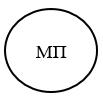  Certificate of identification of a figurehead during the start-up for additional testing or a doctoral entrance exam in computer format
      Footnote. The Model Rules as added by Annex 11 in accordance with the order of the Minister of Education and Science of the Republic of Kazakhstan dated 09.08.2021 № 388 (shall enter into force after the day of its first official publication); in the wording of the order of the Minister of Science and Higher Education of the Republic of Kazakhstan dated 02.06.2023 № 252 (shall enter into force after the day of its first official publication).
      ________________________________________________________________________
      (code and name of the organization)
      Date "_____" ___________ 20 ____ year
      Time "_______" hours "____" minutes
      Test administrators group manager
      ________________________________________________________________________
      (Full name (if any))
      Observer ____________________________________________________________
      (Full name (if any))
      This certificate is drawn up stating that instead of the incoming:
      Full name (if any) __________________________________________________
      IIN ___________________________________________________________________
      revealed the fact of an attempt to enter the building of a citizen (s)
      (Full name (if any)) ________________________________________________
      Taking into account this fact, a decision has been made: to exclude from the building and
      to prevent an incoming dummy person who violated paragraph 20-3 of the Model Rules 
      for admission to education in the organization of education implementing educational programs 
      of postgraduate education from additional testing and entrance examination
      Signatories:
      ________________________________________________________________________
      (signature and full name (if any)
      Head of the additional testing and entrance exam administrators’ group)
      ________________________________________________________________________
      (signature and full name (if any) of the administrator of the additional testing and entrance 
      exam, who drew up the certificate)
      ________________________________________________________________________
      (signature and full name (if any) of the representative of the regional state commission (if any))
      ________________________________________________________________________
      (signature and full name (if any) of the observer (if any))
      The certificate has been familiarized with:
      ________________________________________________________________________
      (signature and full name (if any) of the incoming person)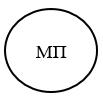 
      Administrator group manager
      of additional testing and entrance exam
      __________________________________________________
      __________________________________________________
      (Full name (if any) (signature)) Seating sheet
      Footnote. The Model Rules as added by Annex 11-1 in accordance with the order of the Minister of Science and Higher Education of the Republic of Kazakhstan dated 02.06.2023  № 252 (shall enter into force after the day of its first official publication).
      Organization of __________________________________________________
      (code and name)
      Audience № ___
      Testing starts: ____ hours ___ minutes
      End of testing: ___ hours ___ minutes
      Stream # ____ Corps _____ Date __________
      Total arrivals: _____
      Note field set to not appeared, deleted, transplant time and place
      The field "Signature of the recipient about familiarization with the rules of behavior in the audience" shall be set to "Familiarized"
      I am hereby responsible for seating applicants and compliance with the rules of conduct in the audience.
      Responsible administrator for additional testing and entrance exam by audience
      ________________________________________________________________________
      (Full name (if any) (signature))
      ________________________________________________________________________
      (Full name (if any) (signature))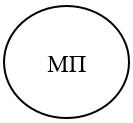  Allocation of additional test or entrance exam administrators to classrooms
      Footnote. The Model Rules as added by Annex 11-2 in accordance with the order of the Minister of Science and Higher Education of the Republic of Kazakhstan dated 02.06.2023 № 252 (shall enter into force after the day of its first official publication).
      Organization of ___________________________________________________
      (code and name)
      Stream № _____ Date: ______________
      Head of additional testing and entrance exam administrators
      _______________________________
      (signature) (full name) Certificate of detection of prohibited items and removal of an incoming person from the audience, who violated the rules of conduct in the audience, and/or attempted intervention and/or interference in the testing system and other violations during passage additional testing and entrance exam
      Footnote. The Model Rules as added by Annex 12 in accordance with the order of the Minister of Education and Science of the Republic of Kazakhstan dated 09.08.2021 № 388 (shall enter into force after the day of its first official publication); in the wording of the order of the Minister of Science and Higher Education of the Republic of Kazakhstan dated 02.06.2023 № 252 (shall enter into force after the day of its first official publication).
      ________________________________________________________________________
      (code and name of the organization)
      Date "_____" ___________ 20 ____ year
      Time "_______" hours "____" minutes
      Test administrators group manager
      ________________________________________________________________________
      (Full name (if any))
      Observer
      ________________________________________________________________________
      (Full name (if any))
      This certificate is drawn up on the fact that the incoming
      Full name (if any) __________________________________________________
      IIN ___________________________________________________________________
      from the audience № ________, place № __________
      during additional testing or entrance exam found
      ________________________________________________________________________
      (name (mark, quantity) of the detected item)
      which shall be a violation of paragraphs 20-3, 20-4 of the Model Rules for admission 
      to education in educational organizations implementing educational programs of postgraduate 
      education. Taking into account this fact, a decision has been made: to remove from the audience 
      № ______ and cancel the results of additional testing and the entrance exam.
      Signatories:
      (signature and full name (if any) of the head of the group of administrators of additional 
      testing and entrance exam)
      ________________________________________________________________________
      (signature and full name (if any)
      administrator of additional/testing and entrance exam, which drew up the certificate)
      ________________________________________________________________________
      (signature and full name (if any) of the observer (if any))
      The certificate has been familiarized with:
      ________________________________________________________________________
      (signature and full name (if any) of the incoming)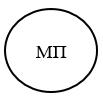  Certificate of detection of applicants using prohibited items, who violated the rules of conduct and (or) attempted intervention or interference with the testing system during additional testing or entrance exam
      Footnote. The Model Rules as added by Annex 12-1 in accordance with the order of the Minister of Science and Higher Education of the Republic of Kazakhstan dated 02.06.2023 № 252 (shall enter into force after the day of its first official publication).
      This report shall be prepared on the fact that the use of prohibited items and violation of the rules of conduct and (or) attempted interference or interuption with the testing system during the additional testing and entrance exam in the following applicants:
      We, the undersigned, hereby confirm that as a result of analyzing the video surveillance records of additional testing and the entrance exam and checking the registration files (logs) of incoming in the testing system, a violation of the above-mentioned incoming rules of conduct of additional testing and entrance exam has been revealed.
      _______________________________________________________________
      (signature and full name (if any) of the Chairman of the commission)
      _______________________________________________________________
      signature and full name (if any) of the member of the commission)
      _______________________________________________________________
      (signature and full name (if any) of the member of the Commission)
      _______________________________________________________________
      (signature and full name (if any) of the member of the Commission)
      _______________________________________________________________
      (signature and full name (if any) of the Secretary of the Commission)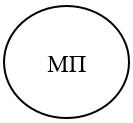  Certificate of identifying a dummy person in the course of additional testing or entrance exam for doctoral studies in computer format
      Footnote. The Model Rules as added by Annex 13 in accordance with the order of the Minister of Education and Science of the Republic of Kazakhstan dated 09.08.2021 № 388 (shall enter into force after the day of its first official publication); in the wording of the order of the Minister of Science and Higher Education of the Republic of Kazakhstan dated 02.06.2023 № 252 (shall enter into force after the day of its first official publication).
      (code and name of the organization)
      Date "_____" ___________ 20 ____ year
      Time "_______" hours "____" minutes
      Test Administrators Group Manager
      ______________________________________________________________________
      (Full name (if any))
      Observer
      ______________________________________________________________________
      (Full name (if any))
      This certificate is drawn up on the fact that an attempt to pass an additional 
      test or entrance exam instead of an incoming one was revealed 
      (full name (if any)) _________________________________________________________
      IIN __________________ citizen/ki ___________________________________________
      (Full name (if any), IIN)
      which shall be a violation of paragraph 20-4 of the Model Rules for admission to education 
      in educational organizations implementing educational programs of postgraduate education.
      Taking into account this fact, a decision hasbeen made: to remove from the audience 
      № __ and cancel the results of additional testing or the entrance exam.
      Signatories:
      ______________________________________________________________________
      (signature and full name (if any)
      Head of the additional testing and entrance exam administrators’ group)
      ______________________________________________________________________
      (signature and full name (if any) of the administrator of the additional testing and entrance 
      exam, who drew up the certificate)
      ______________________________________________________________________
      (signature and full name (if any) of the observer (if any))
      The certificate has been familiarized with:
      ______________________________________________________________________
      (signature and full name (if any) of the incoming person) 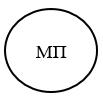  Certificate of detection of technical malfunction of equipment during additional testing or entrance exam
      Footnote. The Model Rules as added by Annex 14 in accordance with the order of the Minister of Science and Higher Education of the Republic of Kazakhstan dated 20.07.2022 № 3 (shall enter into force after the day of its first official publication); in the wording of the order of the Minister of Science and Higher Education of the Republic of Kazakhstan dated 02.06.2023 № 252 (shall enter into force after the day of its first official publication).
      ______________________________________________________________________
      (code and name of the organization)
      Date "_____" _____________ 20 ____ year
      Time "_______" hours "____" minutes
      This report was drawn up that the fact of a technical malfunction of the equipment during additional testing and the entrance exam was revealed.
      Taking into account this fact, a decision has been made: __________________________________
      Signatories:
      ___________________________________________________________________
      (signature and full name (if any))
      Head of the additional testing and entrance exam administrators’ group
      ___________________________________________________________________
      (signature and full name (if any) of the administrator of the additional testing or entrance exam, who drew up the certificate)
      ___________________________________________________________________
      (signature and full name (if any) of the observer (if any))
      The certificate has been familiarized with:
      ___________________________________________________________________
      (signature and full name (if any) of the incoming)
      ___________________________________________________________________
      (signature and full name (if any) of the responsible NCT employee)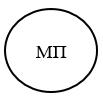  Certificate of suspension (cancellation) and postponement of additional testing or entrance exam process
      Footnote. The Model Rules as added by Annex 15 in accordance with the order of the Minister of Science and Higher Education of the Republic of Kazakhstan dated 20.07.2022 № 3 (shall enter into force after the day of its first official publication); in the wording of the order of the Minister of Science and Higher Education of the Republic of Kazakhstan dated 02.06.2023 № 252 (shall enter into force after the day of its first official publication).
      _____________________________________________________________________
      (code and name of the organization)
      Date "_____" __________ 20 ____ year
      Time "_______" hours "____" minutes
      Chairman of the regional state commission
      _____________________________________________________________________
      (surname, first name, patronymic (if any)
      Entrance exam administrator
      _____________________________________________________________________
      (surname, first name, patronymic (if any)
      By the observer ________________________________________________________
      (surname, first name, patronymic (if any)
      an act was drawn up to suspend (cancel) and postpone the date of the entrance exam to another day:
      Signatories:
      ___________________________________________________________________
      (signature and full name (if any)
      Head of the additional testing and entrance exam administrators’ group _________
      ___________________________________________________________________
      (signature and full name (if any) of the Chairman of the regional state commission (if any))
      ___________________________________________________________________
      (signature and full name (if any) of the administrator of the additional testing and 
      entrance exam, who has drawn up the certificate)
      ___________________________________________________________________
      (signature and full name (if any) of the incoming) 
      ___________________________________________________________________ 
      (signature and full name (if any) of the observer (if any))
      ___________________________________________________________________ 
      (signature and full name (if any) of the incoming) 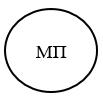 
					© 2012. «Institute of legislation and legal information of the Republic of Kazakhstan» of the Ministry of Justice of the Republic of Kazakhstan
				
      Minister of Education and Science of the Republic of Kazakhstan

E. Sagadiyev
Appendix
to order № 578 of the Minister
of Education and Science
of the Republic of Kazakhstan
dated October 18, 2018Annex 1
to the Standard rules for admission 
to study in educational organizations 
implementing educational programs 
of higher education
Number of the educational program group
Name of the educational program groups
A group of educational programs that require special training
A group of educational programs that require special training
В001
Pedagogy and psychology
В002
Pre-school education and upbringing
В003
Pedagogy and methods of primary education
В008
Teacher training fundamentals of law and economics
В009
Training of mathematics teachers
В010
Training of physics teachers
В011
Computer science teacher training
В012
Chemistry teacher training
В013
Training of biology teachers
В014
Geography teacher training
В015
Teacher training in the humanities
В016
Training of teachers of the Kazakh language and literature
В017
Training of teachers of Russian language and literature
В018
Training of foreign language teachers
В019
Training of specialists in social pedagogy and self-knowledge
В020
Special pedagogy
В084
Nursing
ВМ086
Medicine
ВМ087
Dentistry
ВМ088
Pediatrics
ВМ089
Medical and preventive care
A group of educational programs that require creative training
A group of educational programs that require creative training
В004
Training of primary military training teachers
В005
Training of physical education teachers
В006
Music teacher training
В007
Training of teachers of art work and drawing
В021
Performing arts
В022
Musicology
В023
Directing, art management
В024
Art history
В025
Conducting
В026
Composition
В027
Theatrical art
В028
Choreography
В029
Audiovisual media and media production
В030
Visual art
В031
Fashion, design
В033
Religion and theology
В042
Journalism and reporting
В073
Architecture
В092
LeisureAnnex 2
to the Standard rules for admission 
to study in educational organizations 
implementing educational programs 
of higher education
 Number of the group of the educational program
Name of the groups of educational programs
Form of conducting special and (or) creative exams
1
2
3
A group of educational programs that require special training
A group of educational programs that require special training
A group of educational programs that require special training
В001
Pedagogy and psychology
Solving the pedagogical situation
В002
Pre-school education and upbringing
Solving the pedagogical situation
В003
Pedagogy and methods of primary education
Solving the pedagogical situation
В008
Teacher training fundamentals of law and economics
Solving the pedagogical situation
В009
Training of mathematics teachers
Solving the pedagogical situation
В010
Training of physics teachers
Solving the pedagogical situation
В011
Computer science teacher training
Solving the pedagogical situation
В012
Chemistry teacher training
Solving the pedagogical situation
В013
Training of biology teachers
Solving the pedagogical situation
В014
Geography teacher training
Solving the pedagogical situation
В015
Teacher training in the humanities
Solving the pedagogical situation
В016
Training of teachers of the Kazakh language and literature
Solving the pedagogical situation
В017
Training of teachers of Russian language and literature
Solving the pedagogical situation
В018
Training of foreign language teachers
Solving the pedagogical situation
В019
Training of specialists in social pedagogy and self-knowledge
Solving the pedagogical situation
В020
Special pedagogy
Solving the pedagogical situation
В084
Nursing
Psychometric exam
ВМ086
Medicine
Psychometric exam
ВМ087
Dentistry
Psychometric exam
ВМ088
Pediatrics
Psychometric exam
ВМ089
Medical and preventive care
Psychometric exam
A group of educational programs that require creative training
A group of educational programs that require creative training
A group of educational programs that require creative training
1
2
3
4
В004
Training of primary military training teachers
Standards for sports*
Sports games
В005
Training of physical education teachers
Standards for specialization*
Standards for general physical training
В006
Music teacher training
Performing arts*
Demonstration of general musical abilities
В007
Training of teachers of art work and drawing
Drawing* (drawing of a human face mask made of plaster)
Painting (still life)
В021
Performing arts
Performance of a solo program*
Oral and/or written examination in musical theoretical disciplines (elementary music theory/ harmony/ solfeggio/ ethnosolfeggio)
В022
Musicology
An oral exam in musical literature. Performance of musical themes*
Oral exam on harmony; Dictation on solfeggio
В023
Directing, art management
Written work essay/ abstract or Presentation of an art project*
Colloquium
В024
Art history
Written work: analysis of works of art and essays on cinematography*
An oral exam in the history of art.
В025
Conducting
Conducting and colloquium*
Oral harmony exam. Dictation on solfeggio
В026
Composition
Presentation of own works and colloquium*
Oral harmony exam. Dictation on solfeggio
В027
Theatrical art
Acting skills, stage speech*
Dance, vocals
В028
Choreography
Performing skills*
Colloquium. Practical work on the art of ballet master
В029
Audiovisual media and media production
Written work – analysis of audiovisual or media work
Colloquium and portfolio
В030
Visual art
Drawing, painting 1*
Composition 1
В031
Fashion, design
Drawing, painting 2*
Composition 2 or drawing
В033
Religion and theology
An interview to identify professional suitability*
Oral examination on the basics of religion
В042
Journalism and reporting
Essay*
An interview to identify professional suitability
В073
Architecture
Drawing*
Technical drawing
В092
Leisure
Performing skills*
The basics of organizational and staging workAnnex 2-1
to the Standard rules for 
admission to study in educational
organizations implementing 
educational programs 
of higher education
International standardized test SAT  
International standardized test SAT  
UNT
UNT
Types of test
Scores
Types of test
Scores
SAT Reasoning 
at least 950 points (out of 1600 points)
1 block (compulsory subjects) Reading literacy
11 out of 15
SAT Reasoning 
at least 950 points (out of 1600 points)
Mathematical literacy
11 out of 15
SAT Reasoning 
at least 1,050 points (out of 1,600 points)
Reading literacy
12 out of 15
SAT Reasoning 
at least 1,050 points (out of 1,600 points)
Mathematical literacy
12 out of 15
SAT Reasoning 
at least 1,150 points (out of 1,600 points)
Reading literacy
13 out of 15
SAT Reasoning 
at least 1,150 points (out of 1,600 points)
Mathematical literacy
13 out of 15
SAT Reasoning 
at least 1,250 points (out of 1,600 points)
Reading literacy
14 out of 15
SAT Reasoning 
at least 1,250 points (out of 1,600 points)
Mathematical literacy
14 out of 15
SAT subject  
at least 625 points (out of 800 points) for each of the 2 core subjects*
1 profile subject
41 out of 45
SAT subject  
at least 625 points (out of 800 points) for each of the 2 core subjects*
2 profile subject
41 out of 45
SAT subject  
at least 650 (out of 800 points) points for each of the 2 core subjects*
1 profile subject
42 out of 45
SAT subject  
at least 650 (out of 800 points) points for each of the 2 core subjects*
2 profile subject
42 out of 45
SAT subject  
at least 675 points (out of 800 points) for each of the 2 core subjects*
1 profile subject
43 out of 45
SAT subject  
at least 675 points (out of 800 points) for each of the 2 core subjects*
2 profile subject
43 out of 45
SAT subject  
at least 700 (out of 800 points) points for each of the 2 core subjects*
1 profile subject
44 out of 45
SAT subject  
at least 700 (out of 800 points) points for each of the 2 core subjects*
2 profile subject
44 out of 45
International standardized test SAT  
International standardized test SAT  
UNT
UNT
Types of test
Scores
Types of test
Scores
SAT reasoning  
at least 950 points
(out of 1600 points)
1 block (compulsory subjects) Reading literacy
11 out of 15
SAT reasoning  
at least 950 points
(out of 1600 points)
Mathematical literacy
11 out of 15
SAT reasoning  
at least 1,050 points
Reading literacy
12 out of 15
SAT reasoning  
at least 1,050 points
Mathematical literacy
12 out of 15
SAT reasoning  
(out of 1,600 points)
Reading literacy
13 out of 15
SAT reasoning  
(out of 1,600 points)
Mathematical literacy
13 out of 15
SAT reasoning  
at least 1,150 points
Reading literacy
14 out of 15
SAT reasoning  
at least 1,150 points
Mathematical literacy
14 out of 15
International Standardized Test ACT
International Standardized Test ACT
UNT
UNT
Test Sections
Scores
Types of test
Scores
English
at least 19 points (out of 36 points) for each section
Reading literacy
11 out of 15
Mathematic
at least 19 points (out of 36 points) for each section
Reading literacy
11 out of 15
Reading
at least 19 points (out of 36 points) for each section
Reading literacy
11 out of 15
at least 19 points (out of 36 points) for each section
Mathematical literacy
11 out of 15
English
at least 21 points (out of 36 points) for each section
Reading literacy
12 out of 15
Mathematic
at least 21 points (out of 36 points) for each section
Reading literacy
12 out of 15
Reading
at least 21 points (out of 36 points) for each section
Reading literacy
12 out of 15
at least 21 points (out of 36 points) for each section
Mathematical literacy
12 out of 15
English
at least 23 points (out of 36 points) for each section
Reading literacy
13 out of 15
Mathematic
at least 23 points (out of 36 points) for each section
Reading literacy
13 out of 15
Reading
at least 23 points (out of 36 points) for each section
Reading literacy
13 out of 15
at least 23 points (out of 36 points) for each section
Mathematical literacy
13 out of 15
English
at least 26 points (out of 36 points) for each section
Reading literacy
14 out of 15
Mathematic
at least 26 points (out of 36 points) for each section
Reading literacy
14 out of 15
Reading
at least 26 points (out of 36 points) for each section
Reading literacy
14 out of 15
at least 26 points (out of 36 points) for each section
Mathematical literacy
14 out of 15
Science (biology, geography, chemistry, physics)
at least 19 points* (out of 36 points)
2 specialized subjects
41 out of 45
Science (biology, geography, chemistry, physics)
at least 19 points* (out of 36 points)
2 specialized subjects
41 out of 45
Science (biology, geography, chemistry, physics)
at least 21 points* (out of 36 points)
2 specialized subjects
42 out of 45
Science (biology, geography, chemistry, physics)
at least 21 points* (out of 36 points)
2 specialized subjects
42 out of 45
Science (biology, geography, chemistry, physics)
at least 23 points* (out of 36 points)
2 specialized subjects
43 out of 45
Science (biology, geography, chemistry, physics)
at least 23 points* (out of 36 points)
2 specialized subjects
43 out of 45
Science (biology, geography, chemistry, physics)
at least 26 points* (out of 36 points)
2 specialized subjects
44 out of 45
Science (biology, geography, chemistry, physics)
at least 26 points* (out of 36 points)
2 specialized subjects
44 out of 45
SAT Score 
Equivalent to AST
1600-1570
36
1560-1530
35
1520-1490
34
1480-1450
33
1440-1420
32
1410-1390
31
1380-1360
30
1350-1330
29
1320-1300
28
1290-1260
27
1250-1230
26
1220-1200
25
1190-1160
24
1150-1130
23
1120-1100
22
1090-1060
21
1050-1030
20
1020-990
19
№
Subjects / grades
IB
IB
IB
IB
IB
IB
IB
№
Subjects / grades
1
2
3
4
5
6
7
1
Mathematics analysis and approaches/Mathematics: Application and interpretation (mathematical literacy)
UNT Scores
5
8
10
12
13
14
15
2
Physics (core subject)
UNT Scores
14
23
29
36
41
44
45
3
Chemistry (profile subject)
UNT Scores
14
23
29
36
41
44
45
4
Biology (core subject)
UNT Scores
14
23
29
36
41
44
45
5
Mathematics analysis and approaches / Mathematics: Application and interpretation (core subject)
UNT Scores
14
23
29
36
41
44
45
6
World History (profile subject)
UNT Scores
14
23
29
36
41
44
45
7
Information technology in the global community/ Computer Science (core subject)
UNT Scores
14
23
29
36
41
44
45
8
English (A); English (B) (core subject)
UNT Scores
14
23
29
36
41
44
45
9
Profile subjects
14
23
29
36
41
44
45
№
Subjects / grades
UNT scores
A Level  
A Level  
A Level  
A Level  
A Level  
A Level  
A Level  
№
Subjects / grades
UNT scores
U (1)
E (2)
D (3)
C (4)
B (5)
A (6)
A*(7)
1
Mathematics/Mathematics (mathematical literacy)
UNT scores
5
8
10
12
13
14
15
2
Profile subjects
UNT scores
14
23
29
36
41
44
45
№
Type of test
Scores 
UNT scores in the profile subject "Foreign language (English)"
UNT scores in the special discipline "Foreign language (English)"
1
IELTS 
6.0 and higher
45
50
2
IELTS 
5.5
41
46
3
IELTS 
5.0
37
42
№
Type of test
Scores 
UNT scores in the profile subject "Foreign language (English)"
UNT scores in the special discipline "Foreign language (English)"
1
TOEFL ibt  
60 and higher
45
50
2
TOEFL ibt  
46-59
41
46
3
TOEFL ibt  
35-45
37
42
1
TOEFL itp  
543 and higher
45
50
2
TOEFL itp  
498-542
41
46
3
TOEFL itp  
433-497
37
42
1
TOEFL pbt  
567 and higher
45
50
2
TOEFL pbt  
515-566
41
46
3
TOEFL pbt  
466-514
37
42Appendix 3
to the Model Rules for admission 
to education in the organization 
of education, implementing educational
programs of Higher Education
1.
Name of the service provider
The state service shall be provided by organizations of higher and postgraduate education (hereinafter referred to as the service provider).
2.
Methods of public service provision
Acceptance of the application and issuance of the result of the provision of public service are carried out through:
3.
Terms of public service provision
1) service provider;
4.
Form of public service provision
2) the web portal of "e-government" www.egov.kz (hereinafter referred to as the portal).
5.
Result of public service provision
From the moment of submitting the package of documents to the service provider, as well as when contacting the portal, 1 working day.
6.
The amount of payment charged to the service recipient during the provision of the state service, and the methods of its collection in cases provided for by the legislation of the Republic of Kazakhstan
The public service shall be provided free of charge.
7.
Service provider and information objects schedule
Service provider: from Monday to Saturday inclusive, with the exception of weekends and holidays, according to the labor legislation of the Republic of Kazakhstan, in accordance with the established work schedule of the service provider from 9.00 to 18.30, with a break for lunch from 13.00 to 14.30.
8.
List of documents and information required from the service recipient for the public service provision
when accessing the service provider:
1) an application addressed to the head of the OHPE in any form;
2) a document on general secondary, technical and professional, post-secondary or higher education (original);
3) identification document, or electronic document from the digital document service (required for identity identification);
4) 6 3 x 4-centimeter photographic cards;
5) a medical certificate in form 075/y in electronic format, approved by order of the Acting Minister of Health of the Republic of Kazakhstan dated October 30, 2020 № ҚR DSM-175/2020 "On approval of forms of accounting documentation in the field of health" (registered in the Register of State Registration of Regulatory Legal Acts under № 21579) (hereinafter - Order № KR HM-175/2020).
In cases of restrictive measures, the introduction of a state of emergency, the occurrence of social, natural and man-made emergencies in a certain territory, provide a medical certificate directly to the organization of education as these measures shall be removed;
6) UNT certificate;
7) extract from the list (for applicants for educational programs of higher education requiring special and (or) creative training, including in the fields of education "Pedagogical Sciences" and "Healthcare");
8) an electronic certificate of award of an educational grant.
Service recipients - individuals with disabilities of groups I, II, who are citizens of the Republic of Kazakhstan, individuals with disabilities from childhood, children with disabilities, individuals equated by benefits and guarantees to participants and individuals with disabilities of the Great Patriotic War, individuals of Kazakh nationality who shall not be citizens of the Republic of Kazakhstan, orphans and children, left without parental care, as well as citizens of the Republic of Kazakhstan from among the youth, those who have lost or left without parental care before adulthood additionally submit documents confirming the granting of the preemptive right and quota.
Individuals who have documents on technical and professional, post-secondary education, have confirmed their qualifications and have at least one year of work experience in their specialty, additionally submit one of the documents provided for in Article 35 of the Labor Code of the Republic of Kazakhstan.
The document listed in subparagraph 2) shall be provided in the original and copies, after reconciliation of which the original is returned to the service recipient.
when accessing through the portal:
1) an application in the form of an electronic document signed by the EDS of the service recipient;
2) electronic copy of documents on general secondary (secondary general), technical and vocational (primary and secondary vocational, post-secondary) or higher education (in case of lack of information in information systems);
3) digital photo size 3x4;
4) medical certificate in form 075/y in electronic format, approved by order № KR HM-175/2020).
In cases of restrictive measures, the introduction of a state of emergency, the occurrence of social, natural and man-made emergencies in a certain territory, provide a medical certificate directly to the organization of education as these measures are removed;
5) UNT certificate;
6) an electronic certificate of award of an educational grant (if any).
The service provider shall receive information about the identity document, general secondary (average general), technical and professional (primary and secondary professional, post-secondary) education medical certificate, electronic certificate of the UNT and electronic certificate of award of an educational grant (if available in information systems) through the information system from the relevant state information systems through the gateway "e-government."
After receipt in the "personal account" by the service recipient on the portal of a notification on the receipt of documents for enrollment in the OHPE, the service recipient submits to the service provider the original documents within the terms from August 10 to 25 of the calendar years.
For enrollment in the OHPE, citizens who have served in the military service submit the following documents to the reception committee of the OHPE:
1) A statement addressed to the head of the OHPE in any form;
2) education document (original);
3) identification document (required for identification);
4) 6 3 x 4-centimeter photographic cards;
when accessing the service provider:
5) a medical certificate in form 075/y in electronic format, approved by order of the Acting Minister of Health of the Republic of Kazakhstan dated October 30, 2020 № KR HM-175/2020 "On approval of forms of accounting documentation in the field of healthcare" (registered in the Register of State Registration of Regulatory Legal Acts under № 21579) (hereinafter referred to as the order № KR HM-175/2020). In cases of restrictive measures, the introduction of a state of emergency, the occurrence of social, natural and man-made emergencies in a certain territory, provide a medical certificate directly to the organization of education as these measures are removed;
6) a copy of the military ticket;
7) certificate of confirmation of military service (received at the PSC or through the e-GOV information system).
9.
Grounds for refusal to provide public services established by the legislation of the Republic of Kazakhstan
The service provider shall refuse to provide public services on the following grounds:
1) establishing the inaccuracy of the documents submitted by the service recipient for receiving the state service, and (or) the data (information) contained in them;
2) non-compliance of the service recipient and (or) submitted materials, objects, data and information required to provide the state service with the requirements established by regulatory legal acts of the Republic of Kazakhstan.
10.
Other requirements taking into account the peculiarities of the provision of state services, including those provided in electronic form and through the State Corporation
1) the maximum acceptable waiting time for the delivery of a package of documents by the service recipient shall be 15 minutes;
2) the maximum allowable service time of the service recipient shall be 15 minutes (taking into account practice). The service recipient receives the state service in electronic form through the portal, provided that the EDS shall be available.
The service recipient has the opportunity to receive information on the procedure and status of the provision of the state service in the remote access mode through the reference services of the service provider on the provision of the state service, the Unified Contact Center.
Contact numbers of the service provider's reference services for the provision of public services shall be posted on the Internet resource of the Ministry:
www.edu.gov.kz and Unified Contact Center: 8-800-080-7777, 1414.
Single contact center "1414," 8-800-080-7777.Annex 2
to the Order of the Minister of
Education and Science of the
Republic of Kazakhstan
dated October 31, 2018 № 600Annex 1
to the Standard Rules 
of admission to study
in educational organizationsImplementing educational 
programs of postgraduate 
education
The code of the group of educational programs
Groups of educational programs
1-discipline
2-discipline
M022
Musicology
Creative exam
Ref defense  
M023
Instrumental performance
Creative exam
Ref defense  
M024
Vocal art
Creative exam
Ref defense  
M025
Traditional musical art
Creative exam
Ref defense  
M026
Composition
Creative exam
Ref defense  
M027
Conducting
Creative exam
Ref defense  
M028
Directing
Creative exam
Ref defense  
M029
Theatrical art
Creative exam
Ref defense  
M030
The art of pop music
Creative exam
Ref defense  
M031
Choreography
Creative exam
Ref defense  
M032
Audiovisual media and media production
Creative exam
Ref defense  
M033
Visual art
Creative exam
Ref defense  
M034
Art history
Creative exam
Ref defense  
M035
Fashion, design
Creative exam
Ref defense  
M036
Polygraphy
Creative exam
Ref defense  
М037
Art management
Creative exam
Ref defense  Annex 1-1
to the Standard Rules 
of admission to study
in educational organizations
Implementing educational 
programs of postgraduate 
education
The list of basic requirements for the provision of public service "Acceptance of documents and enrollment in organizations of higher and (or) postgraduate education for training in educational programs of postgraduate education" 
The list of basic requirements for the provision of public service "Acceptance of documents and enrollment in organizations of higher and (or) postgraduate education for training in educational programs of postgraduate education" 
The list of basic requirements for the provision of public service "Acceptance of documents and enrollment in organizations of higher and (or) postgraduate education for training in educational programs of postgraduate education" 
1.
Name of the service provider
The public service is provided by organizations of higher and (or) postgraduate education (OVPO) (hereinafter referred to as the service provider).
2.
Methods of providing public service
The acceptance of the application and the issuance of the result of the provision of public service are carried out through:
1) the service provider;
2) e-government web portal www.egov.kz (hereinafter referred to as the portal).
3.
The term of the provision of public service
From the moment of delivery of the package of documents to the service provider for service recipients enrolled in educational programs of postgraduate education:
1) for the master's degree – from August 15 to August 28 of the calendar year;
2) for doctoral studies – from December 26 to January 10 of the calendar year.
4.
The form of public service provision
Electronic (partially automated) and (or) paper.
5.
The result of the provision of public service
The result of the provision of public service is the issuance of a receipt for the acceptance of documents in the form approved by the order № 39 and the order for enrollment in the OVPO, who passed the competitive selection based on the results of entrance exams before August 28 and January 10 of the calendar year.
The form of providing the result of the provision of public service: electronic or paper. When contacting the service provider for the result of the provision of public service on paper, the result is drawn up on paper.
When contacting through the portal to the "personal account" of the service recipient, a notification of enrollment in the educational organization is received in the form of an electronic document signed with an electronic digital signature (hereinafter – EDS) of an authorized person of the service provider. 
6.
The amount of payment charged to the service recipient for the provision of public service, and the methods of its collection in cases provided for by the legislation of the Republic of Kazakhstan
The public service is provided free of charge.
7.
The work schedule of the service provider, the State Corporation and information facilities
Service provider: from Monday to Saturday inclusive, except weekends and holidays, according to the labor legislation of the Republic of Kazakhstan, in accordance with the established work schedule of the service provider from 9.00 to 18.30, with a lunch break from 13.00 to 14.30.
Portal: around the clock, except for technical interruptions due to repair work.
When the service recipient applies after the end of working hours, on weekends and holidays, according to the labor legislation of the Republic of Kazakhstan, applications are accepted and the results of the provision of public service are issued on the next working day.
The addresses of places where public service are provided are posted on:
1) the Ministry's Internet resource: www.edu.gov.kz;
2) the portal: www.egov.kz. 
8.
The list of documents and information required from the service recipient for the provision of public service
1. Persons applying for a master's degree or residency: when applying to the OVPO:
1) an application addressed to the head of the OVPO in any form;
2) document on higher education (original) (for admission to the master's degree);
3) a document indicating the qualification of a "doctor" in medical education programs (for admission to residency);
4) an identity document or an electronic document from the digital documents service (required for identification);
5) six photos measuring 3x4 centimeters;
6) a medical certificate in the form 075/y in electronic format, approved by the order № KR DSM-175/2020;
In cases of restrictive measures, the introduction of a state of emergency, the occurrence of social, natural and man-made emergencies in a certain territory, a medical certificate is provided directly to the educational organization as these measures are lifted.
7) certificate confirming proficiency in a foreign language:
English proficiency: International English Language Tests System Academic (IELTS Academic), threshold score – at least 6.0;Test of English as a Foreign Language Institutional Testing Programm Internet-based Test (TOEFL IBT), the threshold score is at least 60 points;
German language proficiency:Deutsche Sprachpruеfungfuеrden Hochschulzugang Niveau C1 (DSH, Niveau С1) - level С1;Test DaF-Prufung Niveau С1 (TDF Niveau С1) - level С1;French language proficiency:Test de Français International (TFI)– at least level B1 in the reading and listening sections;Diplome d’Etudesen Langue français (DELF) - not below the level B2;Diplome Approfondi de Langue français (DALF) - level С1;Test deconnaissance du français (TCF)– not below the level B2;8) a document confirming employment (for persons with work experience);
9) a list of scientific and methodological works (if any).
The documents listed in subparagraphs 3), 7) and 8) are provided in originals and copies, after verification of which the originals are returned to the service recipient.
If an incomplete list of documents specified in this paragraph is provided, the admissions committee of the OVPO does not accept documents from applicants.
When contacting through the portal:
1) a request in the form of an electronic document signed by the service recipient's EDS;
2) electronic document on higher education (for admission to the master's program);
3) an electronic document indicating the qualification of a "doctor" in medical education programs (for admission to residency);
4) electronic certificate confirming proficiency in a foreign language:
English proficiency: International English Language Tests System Academic (IELTS Academic), the threshold score is at least 6.0;Test of English as a Foreign Language Institutional Testing Programm Internet-based Test (TOEFL IBT), the threshold score is at least 60 points;
German language proficiency:Deutsche Sprachpruеfungfuеrden Hochschulzugang Niveau C1 (DSH, Niveau С1) - level С1;Test DaF-Prufung Niveau С1 (TDF Niveau С1) - level С1;French language proficiency:Test de Français International (TFI)– at least level B1 in the reading and listening sections;Diplome d’Etudesen Langue français (DELF) – not below the level B2;Diplome Approfondi de Langue français (DALF) - level С1;Test deconnaissance du français (TCF)– not below the level B2;5) an electronic document confirming employment (for persons with work experience);
6) a digital photo measuring 3x4 centimeters;
7) medical certificate in the form 075/y in electronic format, approved by the order № KR DSM-175/2020);
In cases of restrictive measures, the introduction of a state of emergency, the occurrence of social, natural and man-made emergencies in a certain territory, a medical certificate is provided directly to the educational organization as these measures are lifted;
8) a list of scientific and methodological works (if any).
Information about identity documents, a document on higher education, a medical certificate, a document indicating the qualification of a "doctor" for medical education programs are provided to the service provider from the relevant state information systems through the gateway of the "electronic government".
When contacting the service recipient through the portal, a notification is sent to the "personal account" about the acceptance of a request for the provision of a public service in the form of an electronic document certified by an EDS.
The service recipient is issued a receipt for the receipt of documents.
2. Persons applying for doctoral studies submit the following set of documents: when applying to the OVPO:
1) an application addressed to the head of the OVPO (in any form);
2) a document of education (original, when submitting documents to the admissions committee);
3) an identity document or an electronic document from the digital documents service (required for identification);
4) the official certificate of passing the exam in the state language (KAZTEST), issued by the NTC, with the exception of foreign citizens;
5) certificate confirming proficiency in a foreign language:
English proficiency: 
International English Language Tests System Academic (IELTS Academic), the threshold score is at least 5.5;Test of English as a Foreign Language Institutional Testing Programm Internet-based Test (TOEFL IBT), the threshold score is at least 46 points;Test of English as a Foreign Language Institutional Testing Programm  (TOEFL ITP), the threshold score is at least 460;
German language proficiency:Deutsche Sprachpruеfungfuеrden Hochschulzugang Niveau В2 (DSH, Niveau В2) – not below the level B2;Test DaF-Prufung Niveau В2 (TDF Niveau В2) - not below the level B2;French language proficiency:Test de Français International (TFI) – at least level B2 in the reading and listening sections;Diplome d’Etudesen Langue français (DELF) - not below the level B2;Diplome Approfondi de Langue français (DALF) - not below the level B2;Test deconnaissance du français (TCF) – not below the level B2.6) a medical certificate in the form 075/y in electronic format, approved by the order № KR DSM-175/2020).
In cases of restrictive measures, the introduction of a state of emergency, the occurrence of social, natural and man-made emergencies in a certain territory, a medical certificate is provided directly to the educational organization as these measures are lifted;
7) six photos measuring 3x4 centimeters;
8) a document confirming employment, in accordance with the Labor Code of the Republic of Kazakhstan, with the exception of foreign citizens;
9) a list of scientific publications for the last 3 calendar years (if available), a research plan and an essay;
10) the results of the preliminary selection (in the field of education "Healthcare").
The documents listed in sub-paragraphs 4), 5) and
8) are provided in originals and copies, after verification of which the originals are returned to the applicant.
If an incomplete list of documents specified in this paragraph is provided, the admissions committee of the OVPO does not accept documents from applicants.
When contacting through the portal:
1) a request in the form of an electronic document signed by the service recipient's EDS;
2) electronic justification of the planned dissertation research, coordinated with the prospective domestic or foreign scientific consultant;
3) electronic document on education;
4) the official certificate of passing the exam in the state language (KAZTEST), issued by the NTC, with the exception of foreign citizens;
5) electronic certificate confirming proficiency in a foreign language:
English proficiency: 
International English Language Tests System Academic (IELTS Academic), the threshold score is at least 5.5;Test of English as a Foreign Language Institutional Testing Programm Internet-based Test (TOEFL IBT), the threshold score is at least 46 points;Test of English as a Foreign Language Institutional Testing Programm  (TOEFL ITP), the threshold score is at least 460;
German language proficiency:Deutsche Sprachpruеfungfuеrden Hochschulzugang Niveau В2 (DSH, Niveau В2) – not below the level B2;Test DaF-Prufung Niveau В2 (TDF Niveau В2) - not below the level B2;French language proficiency:Test de Français International (TFI)– at least level B2 in the reading and listening sections;Diplome d’Etudesen Langue français (DELF), not below the level B2;Diplome Approfondi de Langue français (DALF), not below the level B2;Test deconnaissance du français (TCF) – not below the level В2.6) a digital photo measuring 3x4 centimeters;
7) medical certificate in the form 075/y in electronic format, approved by the order № KR DSM-175/2020);
In cases of restrictive measures, the introduction of a state of emergency, the occurrence of social, natural and man-made emergencies in a certain territory, a medical certificate is provided directly to the educational organization as these measures are lifted.
8) an electronic document confirming employment in accordance with the Labor Code of the Republic of Kazakhstan, with the exception of foreign citizens;
9) a list of scientific publications for the last 3 calendar years (if available), a research plan and an essay;
Information about identity documents, a document on higher education, a medical certificate, a document indicating the qualification of a "doctor" for medical education programs are provided to the service provider from the relevant state information systems through the gateway of the "electronic government".
When contacting the service recipient through the portal, a notification is sent to the "personal account" about the acceptance of a request for the provision of a public service in the form of an electronic document certified by an EDS.
The service recipient is issued a receipt for the receipt of documents.
9.
Grounds for refusal to provide public service established by the legislation of the Republic of Kazakhstan
The service provider refuses to provide public service on the following grounds:
1) establishing the unreliability of the documents submitted by the service recipient for receiving a public service, and (or) the data (information) contained therein;
2) non-compliance of the service recipient and (or) the submitted materials, objects, data and information necessary for the provision of public service with the requirements established by regulatory legal acts of the Republic of Kazakhstan. 
10.
Other requirements, taking into account the specifics of the provision of public service, including those provided in electronic form and through the State Corporation
1) the maximum allowed waiting time for the delivery of a package of documents by the service recipient is 15 minutes;
2) the maximum allowable service time of the service recipient is 15 minutes (taking into account practice).
The service recipient receives the public service in electronic form through the portal, subject to the availability of EDS.
The service recipient has the opportunity to receive information about the procedure and status of the provision of public service in remote access mode through the help services of the service provider on the provision of public service, a single contact center.
The contact numbers of the service provider's information services on the provision of public service are available on the Ministry's Internet resource:
www.edu.gov .kz and the Unified Contact Center: 8-800-080-7777, 1414.
Unified contact center "1414", 8-800-080-7777. Annex 1-2
to the Standard Rules 
of admission to study
in educational organizations
Implementing educational 
programs of postgraduate 
education
Type of test
Scores
Scores in a foreign language
IELTS
at least 6
25
IELTS
not less than 6.5
30
IELTS
not less than 7
40
IELTS
not less than 7.5
45
IELTS
not less than 8
50
TOEFL IBT
not less than 60
25
TOEFL IBT
not less than 79
30
TOEFL IBT
not less than 94
40
TOEFL IBT
not less than 102
45
TOEFL IBT
not less than 110
50
DSH, Test DaF-Prufung
at least level B2
25
DSH, Test DaF-Prufung
Niveau C1/level C1
35
DSH, Test DaF-Prufung
Niveau C2/level C2
50
TFI, DELF, DALF, TCF
not less than level B2
25
TFI, DELF, DALF, TCF
not less than level C1
35
TFI, DELF, DALF, TCF
not less than level C2
50Annex 2
to the Model Rules for admission 
to education in the organization of education, 
implementing educational programs 
of postgraduate education
International standardized GRE test
International standardized GRE test
International standardized GRE test
Comprehensive testing
Comprehensive testing
Test sections
Scores for the fields of education "Pedagogical Sciences," areas of training "Humanities," "Social Sciences"
Scores for the fields of education "Natural Sciences, Mathematics and Statistics," "Information and Communication Technologies," "Engineering, Processing and Construction Industries," areas of training "Business and Management"
Test types
Score
Quantitative reasoning
not less than 155 scores
at least 160 scores
Test for determination of readiness for training
10
Analytical writing
at least 3 scores
at least 3 scores
Test for determination of readiness for training
10
Quantitative reasoning
at least 160 scores
at least 165 scores
Test for determination of readiness for training
20
Analytical writing
at least 4 scores
at least 4 scores
Test for determination of readiness for training
20
Quantitative reasoning
at least 165 scores
at least 170 scores
Test for determination of readiness for education
30
Analytical writing
at least 5 scores
at least 5 scores
Test for determination of readiness for education
30
Verbal reasoning
at least 145 scores
at least 145 scores
Foreign language Test
25
Verbal reasoning
not less than 155 scores
not less than 155 scores
Foreign language Test
40
Verbal reasoning
at least 165 scores
at least 165 scores
Foreign language Test
50Annex 3
to the Model Rules for admission 
to education in the organization of education, 
implementing educational programs 
of postgraduate education
International standardized GRE test
International standardized GRE test
International standardized GRE test
Comprehensive testing
Comprehensive testing
Test sections
Scores for the fields of education "Pedagogical Sciences," areas of training "Humanities," "Social Sciences"
Scores for the fields of education "Natural Sciences, Mathematics and Statistics," "Information and Communication Technologies," "Engineering, Processing and Construction Industries," areas of training "Business and Management"
Test types
Score
Quantitative Reasoning
not less than 155 scores
at least 160 scores
Test for determination of readiness for education
10
Analytical Writing
at least 3 scores
at least 3 scores
Test for determination of readiness for education
10
Quantitative reasoning
at least 160 scores
at least 165 scores
Test for determination of readiness for training
20
Analytical writing
at least 4 scores
at least 4 scores
Test for determination of readiness for training
20
Quantitative reasoning
at least 165 scores
at least 170 scores
Test for determination of readiness for training
30
Analytical writing
at least 5 scores
at least 5 scores
Test for determination of readiness for training
30Annex 4
to the Model Rules for admission 
to education in the organization of education, 
implementing educational programs 
of postgraduate education
GMAT international standardized test
GMAT international standardized test
Comprehensive testing
Comprehensive testing
Test sections
Business and Management Training Scores
Test types
Score
Quantitative reasoning
at least 40 scores
Test for determination of readiness for training
15
Integrated reasoning
at least 4 scores
Educational program group Profile test
30
Verbal reasoning
at least 20 scores
Foreign language test
25
Analytical writing
at least 3 scores
Foreign language test
25
Quantitative reasoning
at least 50 scores
Test for determination of readiness for training
20
Integrated reasoning
at least 6 scores
Educational program group Profile test
50
Verbal reasoning
at least 40 scores
Foreign language test
35
Analytical writing
at least 4 scores
Foreign language test
35
Quantitative reasoning
at least 60 scores
Test for determination of readiness for training
30
Integrated reasoning
at least 8 scores
Educational program group Profile test
70
Verbal reasoning
at least 60 scores
Foreign language test
50
Analytical writing
at least 5 scores
Foreign language test
50Annex 5
to the Standard Rules of admission
to study in educational organizations
implementing educational programs
of postgraduate education
Code of the educational program group
Name of the groups of educational programs of the doctoral program
D001
Pedagogy and psychology
D002
Pre-school education and upbringing
D003
Training of teachers without subject specialization
D004
Training of teachers of primary military training
D005
Training of physical education teachers
D006
Training of music teachers
D007
Training of teachers of artistic work, graphics and design
D008
Training of teachers of professional education
D009
Fundamentals of Law and Economics
D010
Training of teachers of mathematics
D011
Training of physics teachers (Kazakh, Russian, English)
D012
Training of computer science teachers (Kazakh, Russian, English)
D013
Training of chemistry teachers (Kazakh, Russian, English)
D014
Training of biology teachers (Kazakh, Russian, English)
D015
Training of geography teachers
D016
Training of history teachers
D017
Training of teachers of the Kazakh language and literature
D018
Training of teachers of Russian language and literature
D019
Training of foreign language teachers
D020
Training of personnel in social pedagogy
D021
Special pedagogy
D022
Musicology
D023
Instrumental performance
D024
Vocal art
D025
Traditional musical art
D026
Composition
D027
Conducting
D028
Directing
D029
Theatrical art
D030
The art of pop music
D031
Choreography
D032
Audiovisual art and media production
D033
Visual art
D034
Art history
D035
Fashion, design
D036
Polygraphy
D037
Art management
D050
Philosophy and Ethics
D051
Religion and theology
D052
Islamic Studies
D053
History
D153
Archaeology and Ethnology
D054
Turkology
D055
Oriental studies
D056
Translation business, simultaneous translation
D057
Linguogeography
D058
Literature
D059
Foreign philology
D060
Philology
D061
Sociology
D062
Cultural studies
D063
Political science and conflictology
D064
International relations
D065
Regional studies
D066
Psychology
D067
Journalism and reporting
D068
Public relations
D069
Librarianship, information processing and archiving
D070
Economy
D071
State and local government
D072
Management and management
D073
Audit and taxation
D173
State audit
D074
Finance, banking and insurance
D075
Marketing and advertising
D076
Work skills
D077
Evaluations
D078
Law
D079
Forensic examination
D080
Biography
D081
Genetics
D082
Biotechnology
D083
Geobotany
D084
Geography
D085
Hydrology
D086
Meteorology
D087
Environmental protection technology
D088
Hydrogeology and engineering geology
D089
Chemistry
D090
Physical
D091
Seismology
D092
Mathematics and statistics
D093
Mechanics
D094
Information technology
D095
Information security
D096
Communications and communication technologies
D097
Chemical engineering and processes
D098
Thermal power engineering
D099
Energy and electrical engineering
D100
Automation and management
D101
Materials science and technology of new materials
D102
Robotics and mechatronics
D103
Mechanics and metalworking
D104
Transport, transport equipment and technologies
D105
Aviation equipment and technologies
D106
Flight operation of aircraft and engines
D107
Space engineering
D108
Nanomaterials and nanotechnology
D109
Petroleum and ore geophysics
D110
Marine engineering and technology
D210
Backbone networks and infrastructure
D310
Transport facilities
D111
Food production
D112
Woodworking technology (by application areas)
D113
Technology of material processing by pressure
D114
Textiles: clothing, shoes and leather goods
D115
Petroleum Engineering
D116
Mining Engineering
D117
Metallurgical engineering
D118
Mineral processing
D119
Pharmaceutical production technology
D120
Surveying business
D121
Geology
D122
Architecture
D123
Geodesy
D124
Construction
D125
Production of building materials, products and structures
D126
Transport construction
D127
Engineering systems and networks
D128
Land use planning
D129
Hydraulic engineering construction
D229
Hydromelioration
D329
Water supply and sanitation
D429
Hydraulic engineering and water resources management
D130
Standardization, certification and metrology (by industry)
D131
Crop production
D132
Animal husbandry
D133
Forestry
D134
Fisheries
D135
Energy supply for agriculture
D136
Motor vehicles
D137
Water resources and water use
D138
Veterinary medicine
D139
Public health
D140
Pharmacy
D141
Medicine
D142
Social work
D143
Tourism
D144
Leisure
D145
Restaurant and hotel business
D146
Sanitary and preventive measures
D147
Transportation services
D148
Logistics (by industry)
D149
Law enforcement activities
D150
Fire safety
D151
Nursing ScienceAnnex 6
to the Model Rules for admission 
to education in the organization of education, 
implementing educational programs 
of postgraduate education
International standardized GRE test
International standardized GRE test
International standardized GRE test
Entrance exam blocks
Score
Test sections
Scores for the fields of education "Pedagogical Sciences," areas of training "Humanities," "Social Sciences"
Scores for the fields of education "Natural Sciences, Mathematics and Statistics," "Information and Communication Technologies," "Engineering, Processing and Construction Industries," areas of training "Business and Management"
Entrance exam blocks
Score
Quantitative reasoning
not less than 155 scores
at least 160 scores
Test for determination of readiness for training
10
Analytical writing
at least 3 scores
at least 3 scores
Test for determination of readiness for training
10
Quantitative reasoning
at least 160 scores
at least 165 scores
Test for determination of readiness for training
20
Analytical writing
at least 4 scores
at least 4 scores
Test for determination of readiness for training
20
Quantitative reasoning
at least 165 scores
at least 170 scores
Test for determination of readiness for training
30
Analytical writing
at least 5 scores
at least 5 scores
Test for determination of readiness for training
30
Verbal reasoning
at least 149 scores
at least 145 scores
Essay writing
5
Verbal reasoning
at least 160 scores
at least 150 scores
Essay writing
7
Verbal reasoning
at least 165 scores
at least 160 scores
Essay writing
10Annex 7
to the Model Rules for admission 
to education in the organization of education, 
implementing educational programs 
of postgraduate education
Test types
Task forms
Language of passing the exam
Number of tests
Score
Threshold score 
Foreign language test *
Listening lexico-grammatical test reading
English/German/French
50
50
25
Test for determination of readiness for training
with one correct answer selected
Kazakh/Russian
30
30
7
Educational program group Profile test * *
in the first profile discipline
Kazakh/Russian
30
30
7
Educational program group Profile test * *
in the second profile discipline
Kazakh/Russian
20
40
7
Total
Total
Total
130
150
75Annex 7-1
to the Model Rules for admission 
to education in the organization of education, 
implementing educational programs 
of postgraduate education
Test types
Form of the task
Language of taking an examination
Number of tests
Score
Threshold score
Test for determination of readiness for training
with one correct answer selected
Kazakh/Russian
30
30
7
Educational program group 
Profile test * *
in the first profile discipline
Kazakh/Russian
30
30
7
Educational program group 
Profile test * *
in the second profile discipline
Kazakh/Russian
20
40
7
Total
Total
Total
80
100
50Annex 8
to the Model Rules for admission 
to education in the organization of education, 
implementing educational programs 
of postgraduate education
Test types
Form of the task
Language of taking an examination
Number of tests
Score
Threshold score
Test for determination of readiness to study
with one correct answer selected
Kazakh/Russian/English
30
30
7
Educational program group Profile test
with one correct answer selected
English
30
30
7
Educational program group Profile test
with one or more correct answers selected
English
20
40
7
Total
Total
Total
80
100
50Annex 9
to the Model Rules for admission 
to education in the organization of education, 
implementing educational programs 
of postgraduate education
Test types 
Score
Incoming interview conducted by the EIA Examination committee
20
Essay
10
Readiness for doctoral test 
30
Educational program group Profile exam
40
Total
100Annex 9-1
to the Model Rules for admission 
to education in the organization of education, 
implementing educational programs 
of postgraduate educationAnnex 10
to the Model Rules for admission 
to education in the organization of education, 
implementing educational programs 
of postgraduate educationAnnex 11
to the Model Rules for admission 
to education in the organization of education, 
implementing educational programs 
of postgraduate educationAnnex 11-1
to the Model Rules for admission 
to education in the organization of education, 
implementing educational programs 
of postgraduate education
№
IIN
Initials (if any)
Login
Password
seat № 
Audience exit/Audience entry time
Audience exit/Audience entry time
Audience exit/Audience entry time
Audience exit/Audience entry time
Signature of the incoming person about familiarization with the rules of conduct in the audience
Note
№
IIN
Initials (if any)
Login
Password
seat № 
Audience exit time
Audience entry time time
Audience exit time
Audience entry time time
Signature of the incoming person about familiarization with the rules of conduct in the audience
Note
1
2
3
4Annex 11-2
to the Model Rules for admission 
to education in the organization of education, 
implementing educational programs 
of postgraduate education
№
Audience №, according to the classroom fund
Fixed seats
(from place № __ to place № __)
Full name of the administrator of the additional testing and entrance exam supervising the audience
Full name of the administrator of the additional testing and entrance exam supervising the audience
1
2
3
4
5Annex 12
to the Model Rules for admission 
to education in the organization of education, 
implementing educational programs 
of postgraduate educationAnnex 12-1
to the Model Rules for admission 
to education in the organization of education, 
implementing educational programs 
of postgraduate education
city ____________
"___" _________ 20___
№
FULL NAME
(if any)
IIN
ICT
Date 
Address 
Flow
Audience 
Place 
Scores scored
№ of the certificate
Type of violationAnnex 13
to the Model Rules for admission 
to education in the organization of education,
implementing educational programs 
of postgraduate educationAnnex 14
to the Model Rules for admission 
to education in the organization of education,
implementing educational programs 
of postgraduate education
№
Full name
(if any) of the incoming person
I
Technical malfunction time
Cause of technical malfunction of equipment
Solution
Solution
Solution
Solution
Solution
№
Full name
(if any) of the incoming person
I
Technical malfunction time
Cause of technical malfunction of equipment
Replacing of the device for exit and entry
Restart the computer
Transplanted for another computer
Transplanted for another computer
Biometrics entry or entry with reset (reset date and time)
№
Full name
(if any) of the incoming person
I
Technical malfunction time
Cause of technical malfunction of equipment
Replacing of the device for exit and entry
Restart the computer
from seat № __
To seat  №__
Biometrics entry or entry with reset (reset date and time)Annex 15
to the Model Rules for admission 
to education in the organization of education,
implementing educational programs 
of postgraduate education
Additional testing and entrance exam point code
Name of the point of additional testing and entrance exam
Date and time of suspension (cancellation) of additional testing and entrance exam
Reason for suspension (cancellation) of additional testing and entrance exam